ИП Нурмухаметов Ильдар НаилевичЮридический адрес: 423800, РТ, г.Набережные Челны, просп. Автозаводский, д.59, кв.20ИНН 165039634922+7 (927) 456-00-88www.ecology-online.ruИП Нурмухаметов Ильдар НаилевичЮридический адрес: 423800, РТ, г.Набережные Челны, просп. Автозаводский, д.59, кв.20ИНН 165039634922+7 (927) 456-00-88www.ecology-online.ruИП Нурмухаметов Ильдар НаилевичЮридический адрес: 423800, РТ, г.Набережные Челны, просп. Автозаводский, д.59, кв.20ИНН 165039634922+7 (927) 456-00-88www.ecology-online.ruИП Нурмухаметов Ильдар НаилевичЮридический адрес: 423800, РТ, г.Набережные Челны, просп. Автозаводский, д.59, кв.20ИНН 165039634922+7 (927) 456-00-88www.ecology-online.ruИП Нурмухаметов Ильдар НаилевичЮридический адрес: 423800, РТ, г.Набережные Челны, просп. Автозаводский, д.59, кв.20ИНН 165039634922+7 (927) 456-00-88www.ecology-online.ruИП Нурмухаметов Ильдар НаилевичЮридический адрес: 423800, РТ, г.Набережные Челны, просп. Автозаводский, д.59, кв.20ИНН 165039634922+7 (927) 456-00-88www.ecology-online.ruИП Нурмухаметов Ильдар НаилевичЮридический адрес: 423800, РТ, г.Набережные Челны, просп. Автозаводский, д.59, кв.20ИНН 165039634922+7 (927) 456-00-88www.ecology-online.ruИП Нурмухаметов Ильдар НаилевичЮридический адрес: 423800, РТ, г.Набережные Челны, просп. Автозаводский, д.59, кв.20ИНН 165039634922+7 (927) 456-00-88www.ecology-online.ruИП Нурмухаметов Ильдар НаилевичЮридический адрес: 423800, РТ, г.Набережные Челны, просп. Автозаводский, д.59, кв.20ИНН 165039634922+7 (927) 456-00-88www.ecology-online.ruИП Нурмухаметов Ильдар НаилевичЮридический адрес: 423800, РТ, г.Набережные Челны, просп. Автозаводский, д.59, кв.20ИНН 165039634922+7 (927) 456-00-88www.ecology-online.ruПрограммаПрограммаОбучение Обучение Обучение Кол-во часовКол-во часовДокумент Документ Срок освоенияОХРАНА ТРУДАОХРАНА ТРУДАОХРАНА ТРУДАОХРАНА ТРУДАОХРАНА ТРУДАОХРАНА ТРУДАОХРАНА ТРУДАОХРАНА ТРУДАОХРАНА ТРУДАОХРАНА ТРУДА1Охрана труда для руководителей и специалистов организацийСпециальное обучениеСпециальное обучениеСпециальное обучение4040УдостоверениеУдостоверение5 дней2Охрана труда для руководителей и специалистов промышленных предприятийСпециальное обучениеСпециальное обучениеСпециальное обучение4040УдостоверениеУдостоверение5 дней3Охрана труда для руководителей и специалистов учреждений культуры и образованияСпециальное обучениеСпециальное обучениеСпециальное обучение4040УдостоверениеУдостоверение5 дней4Охрана труда для руководителей и специалистов оптовой и розничной торговлиСпециальное обучениеСпециальное обучениеСпециальное обучение4040УдостоверениеУдостоверение5 дней5Охрана труда для руководителей и специалистов строительных организацийСпециальное обучениеСпециальное обучениеСпециальное обучение4040УдостоверениеУдостоверение5 дней6Охрана труда на автомобильном транспорте (по новым правилам 2018г!!!)Специальное обучениеСпециальное обучениеСпециальное обучение4040УдостоверениеУдостоверение5 дней7Охрана труда Повышение квалификацииПовышение квалификацииПовышение квалификации7272Удостоверение о ПКУдостоверение о ПК10 дней8Охрана труда для работников организаций строительного комплексаПовышение квалификацииПовышение квалификацииПовышение квалификации7272Удостоверение о ПКУдостоверение о ПК10 дней9Охрана труда в строительствеПовышение квалификацииПовышение квалификацииПовышение квалификации7272Удостоверение о ПКУдостоверение о ПК10 дней10Охрана труда и управление профессиональными рискамиПовышение квалификацииПовышение квалификацииПовышение квалификации7272Удостоверение Удостоверение 10 дней11Техносферная безопасностьПрофессиональная переподготовкаПрофессиональная переподготовкаПрофессиональная переподготовка260520260520Диплом ППДиплом ПП4 мес12Охрана трудаПрофессиональная переподготовкаПрофессиональная переподготовкаПрофессиональная переподготовка260520260520Диплом ППДиплом ПП2 месОКАЗАНИЕ ПЕРВОЙ ПОМОЩИ ПОСТРАДАВШИМОКАЗАНИЕ ПЕРВОЙ ПОМОЩИ ПОСТРАДАВШИМОКАЗАНИЕ ПЕРВОЙ ПОМОЩИ ПОСТРАДАВШИМОКАЗАНИЕ ПЕРВОЙ ПОМОЩИ ПОСТРАДАВШИМОКАЗАНИЕ ПЕРВОЙ ПОМОЩИ ПОСТРАДАВШИМОКАЗАНИЕ ПЕРВОЙ ПОМОЩИ ПОСТРАДАВШИМОКАЗАНИЕ ПЕРВОЙ ПОМОЩИ ПОСТРАДАВШИМОКАЗАНИЕ ПЕРВОЙ ПОМОЩИ ПОСТРАДАВШИМОКАЗАНИЕ ПЕРВОЙ ПОМОЩИ ПОСТРАДАВШИМОКАЗАНИЕ ПЕРВОЙ ПОМОЩИ ПОСТРАДАВШИМ1Оказание первой помощи пострадавшимСпециальное обучениеСпециальное обучениеСпециальное обучение2020УдостоверениеУдостоверение3 дня2Оказание первой помощи пострадавшим для ПЕДАГОГИЧЕСКИХ работниковСпециальное обучениеСпециальное обучениеСпециальное обучение2020УдостоверениеУдостоверение3 дня3Оказание первой помощи пострадавшим при ДТПСпециальное обучениеСпециальное обучениеСпециальное обучение2020УдостоверениеУдостоверение3 дня4Оказание первой помощи пострадавшимПовышение квалификацииПовышение квалификацииПовышение квалификации20/3620/36Удостоверение о ПКУдостоверение о ПК5 днейБЕЗОПАСНЫЕ МЕТОДЫ И ПРИЕМЫ РАБОТ НА ВЫСОТЕБЕЗОПАСНЫЕ МЕТОДЫ И ПРИЕМЫ РАБОТ НА ВЫСОТЕБЕЗОПАСНЫЕ МЕТОДЫ И ПРИЕМЫ РАБОТ НА ВЫСОТЕБЕЗОПАСНЫЕ МЕТОДЫ И ПРИЕМЫ РАБОТ НА ВЫСОТЕБЕЗОПАСНЫЕ МЕТОДЫ И ПРИЕМЫ РАБОТ НА ВЫСОТЕБЕЗОПАСНЫЕ МЕТОДЫ И ПРИЕМЫ РАБОТ НА ВЫСОТЕБЕЗОПАСНЫЕ МЕТОДЫ И ПРИЕМЫ РАБОТ НА ВЫСОТЕБЕЗОПАСНЫЕ МЕТОДЫ И ПРИЕМЫ РАБОТ НА ВЫСОТЕБЕЗОПАСНЫЕ МЕТОДЫ И ПРИЕМЫ РАБОТ НА ВЫСОТЕБЕЗОПАСНЫЕ МЕТОДЫ И ПРИЕМЫ РАБОТ НА ВЫСОТЕ1Безопасные методы и приемы выполнения работ на высоте для работников 1 группыСпециальное обучениеСпециальное обучениеСпециальное обучение3030УдостоверениеУдостоверение4 дня2Безопасные методы и приемы выполнения работ на высоте для работников 2 группыСпециальное обучениеСпециальное обучениеСпециальное обучение4040УдостоверениеУдостоверение5 дней3Безопасные методы и приемы выполнения работ на высоте для работников 3 группыСпециальное обучениеСпециальное обучениеСпециальное обучение4848УдостоверениеУдостоверение6 дней4Безопасные методы и приемы выполнения работ на высоте  с применением средств подмащивания, а также на площадках с защитными ограждениями высотой 1,1 м и болееСпециальное обучениеСпециальное обучениеСпециальное обучение2020УдостоверениеУдостоверение3 дняРАБОЧИЙ ЛЮЛЬКИРАБОЧИЙ ЛЮЛЬКИРАБОЧИЙ ЛЮЛЬКИРАБОЧИЙ ЛЮЛЬКИРАБОЧИЙ ЛЮЛЬКИРАБОЧИЙ ЛЮЛЬКИРАБОЧИЙ ЛЮЛЬКИРАБОЧИЙ ЛЮЛЬКИРАБОЧИЙ ЛЮЛЬКИРАБОЧИЙ ЛЮЛЬКИ1Рабочий люльки, находящийся на подъемнике (вышке)Курсы целевого назначенияКурсы целевого назначенияКурсы целевого назначения3434удостоверениеудостоверение5 днейПОЖАРНО-ТЕХНИЧЕСКИЙ МИНИМУМПОЖАРНО-ТЕХНИЧЕСКИЙ МИНИМУМПОЖАРНО-ТЕХНИЧЕСКИЙ МИНИМУМПОЖАРНО-ТЕХНИЧЕСКИЙ МИНИМУМПОЖАРНО-ТЕХНИЧЕСКИЙ МИНИМУМПОЖАРНО-ТЕХНИЧЕСКИЙ МИНИМУМПОЖАРНО-ТЕХНИЧЕСКИЙ МИНИМУМПОЖАРНО-ТЕХНИЧЕСКИЙ МИНИМУМПОЖАРНО-ТЕХНИЧЕСКИЙ МИНИМУМПОЖАРНО-ТЕХНИЧЕСКИЙ МИНИМУМ1Пожарно-технический минимум для руководителей и лиц, ответственных за пожарную безопасность пожароопасных производствСпециальное обучениеСпециальное обучениеСпециальное обучение2828Квалификационное удостоверениеКвалификационное удостоверение3 дня2Пожарно-технический минимум для газоэлектросварщиковСпециальное обучениеСпециальное обучениеСпециальное обучение1111Квалификационное удостоверениеКвалификационное удостоверение2 дня3Пожарно-технический минимум для руководителей и лиц, ответственных за пожарную безопасность организаций торговли, общественного питания, баз и складовСпециальное обучениеСпециальное обучениеСпециальное обучение1414Квалификационное удостоверениеКвалификационное удостоверение2 дня4Пожарно-технический минимум для  ответственных за пожарную безопасность вновь строящихся и реконструируемых объектовСпециальное обучениеСпециальное обучениеСпециальное обучение1111Квалификационное удостоверениеКвалификационное удостоверение2 дня5Пожарно-технический минимум для руководителей и лиц, ответственных за пожарную безопасность в учреждениях (офисах)Специальное обучениеСпециальное обучениеСпециальное обучение1010Квалификационное удостоверениеКвалификационное удостоверение2 дня6Пожарно-технический минимум для рабочих, осуществляющих пожароопасные работыСпециальное обучениеСпециальное обучениеСпециальное обучение1111Квалификационное удостоверениеКвалификационное удостоверение2 дня7Пожарно-технический минимум для сотрудников, осуществляющих круглосуточную охрану организаций и руководителей подразделений организацийСпециальное обучениеСпециальное обучениеСпециальное обучение77Квалификационное удостоверениеКвалификационное удостоверение2 дня8Пожарно-технический минимум для руководителей и лиц, ответственных за пожарную безопасность дошкольных учреждений и общеобразовательных школСпециальное обучениеСпециальное обучениеСпециальное обучение1616Квалификационное удостоверениеКвалификационное удостоверение2 дня9Пожарно-технический минимум для руководителей и лиц, ответственных за пожарную безопасность лечебных учрежденийСпециальное обучениеСпециальное обучениеСпециальное обучение1414Квалификационное удостоверениеКвалификационное удостоверение2 дня10Пожарно-технический минимум для руководителей и лиц, ответственных за пожарную безопасность театрально-зрелищных и культурно-просветительских учрежденийСпециальное обучениеСпециальное обучениеСпециальное обучение1414Квалификационное удостоверениеКвалификационное удостоверение2 дня11Пожарно-технический минимум для руководителей сельскохозяйственных организаций и  ответственных за пожарную безопасность Специальное обучениеСпециальное обучениеСпециальное обучение1818Квалификационное удостоверениеКвалификационное удостоверение2 дняЭКОЛОГИЯ И ЭКОЛОГИЧЕСКАЯ БЕЗОПАСНОСТЬЭКОЛОГИЯ И ЭКОЛОГИЧЕСКАЯ БЕЗОПАСНОСТЬЭКОЛОГИЯ И ЭКОЛОГИЧЕСКАЯ БЕЗОПАСНОСТЬЭКОЛОГИЯ И ЭКОЛОГИЧЕСКАЯ БЕЗОПАСНОСТЬЭКОЛОГИЯ И ЭКОЛОГИЧЕСКАЯ БЕЗОПАСНОСТЬЭКОЛОГИЯ И ЭКОЛОГИЧЕСКАЯ БЕЗОПАСНОСТЬЭКОЛОГИЯ И ЭКОЛОГИЧЕСКАЯ БЕЗОПАСНОСТЬЭКОЛОГИЯ И ЭКОЛОГИЧЕСКАЯ БЕЗОПАСНОСТЬЭКОЛОГИЯ И ЭКОЛОГИЧЕСКАЯ БЕЗОПАСНОСТЬЭКОЛОГИЯ И ЭКОЛОГИЧЕСКАЯ БЕЗОПАСНОСТЬ1Обращение с опасными отходами I-IV класса опасностиПовышение квалификацииПовышение квалификацииПовышение квалификации112112Удостоверение о ПКУдостоверение о ПК14 дней2Обращение с опасными отходами I-IV класса опасности (для водителей, без образования!!!)Повышение квалификацииПовышение квалификацииПовышение квалификации112112Свидетельство о ПКСвидетельство о ПК14 дней3Обеспечение экологической безопасности при работах в области обращения с опасными отходами I-IV класса опасностиПовышение квалификацииПовышение квалификацииПовышение квалификации112112Удостоверение о ПКУдостоверение о ПК14 дней4Обеспечение экологической безопасности и контроль в области строительства и проектированияПовышение квалификацииПовышение квалификацииПовышение квалификации7272Удостоверение о ПКУдостоверение о ПК10 дней5Охрана окружающей среды и экологической безопасностиПовышение квалификацииПовышение квалификацииПовышение квалификации7272Удостоверение о ПКУдостоверение о ПК10 дней6Экологическая безопасность при строительстве зданий и сооруженийПовышение квалификацииПовышение квалификацииПовышение квалификации7272Удостоверение о ПКУдостоверение о ПК10 дней7Экология, охрана природы, экологическая безопасностьПовышение квалификацииПовышение квалификацииПовышение квалификации7272Удостоверение о ПКУдостоверение о ПК10 дней8Организация работы с медицинскими отходами в лечебно-профилактических учрежденияхПовышение квалификацииПовышение квалификацииПовышение квалификации7272Удостоверение о ПКУдостоверение о ПК10 дней9Обеспечение экологической безопасности руководителями и специалистами экологических служб и систем экологического контроляПовышение квалификацииПовышение квалификацииПовышение квалификации7272Удостоверение о ПКУдостоверение о ПК10 дней10Подготовка медицинского и обслуживающего персонала, подразделений лечебно-профилактического учреждения, работающего с опасными отходамиПовышение квалификацииПовышение квалификацииПовышение квалификации7272Удостоверение о ПКУдостоверение о ПК10 дней11Обеспечение экологической безопасности руководителями и специалистами общехозяйственных систем управленияПовышение квалификацииПовышение квалификацииПовышение квалификации7272Удостоверение о ПКУдостоверение о ПК10 дней12Проекты мероприятий по охране окружающей среды Повышение квалификацииПовышение квалификацииПовышение квалификации7272Удостоверение о ПКУдостоверение о ПК10 дней13Проекты мероприятий по охране окружающей среды, в том числе на особо опасных, технически сложных и уникальных объектахПовышение квалификацииПовышение квалификацииПовышение квалификации140140Удостоверение о ПКУдостоверение о ПК18 дней14Экология, охрана окружающей среды и экологическая безопасностьПрофессиональная переподготовкаПрофессиональная переподготовкаПрофессиональная переподготовка520520Диплом ППДиплом ПП4 месТРАНСПОРТ. БЕЗОПАСНОСТЬ ДОРОЖНОГО ДВИЖЕНИЯТРАНСПОРТ. БЕЗОПАСНОСТЬ ДОРОЖНОГО ДВИЖЕНИЯТРАНСПОРТ. БЕЗОПАСНОСТЬ ДОРОЖНОГО ДВИЖЕНИЯТРАНСПОРТ. БЕЗОПАСНОСТЬ ДОРОЖНОГО ДВИЖЕНИЯТРАНСПОРТ. БЕЗОПАСНОСТЬ ДОРОЖНОГО ДВИЖЕНИЯТРАНСПОРТ. БЕЗОПАСНОСТЬ ДОРОЖНОГО ДВИЖЕНИЯТРАНСПОРТ. БЕЗОПАСНОСТЬ ДОРОЖНОГО ДВИЖЕНИЯТРАНСПОРТ. БЕЗОПАСНОСТЬ ДОРОЖНОГО ДВИЖЕНИЯТРАНСПОРТ. БЕЗОПАСНОСТЬ ДОРОЖНОГО ДВИЖЕНИЯТРАНСПОРТ. БЕЗОПАСНОСТЬ ДОРОЖНОГО ДВИЖЕНИЯ1Защитное вождение (8 ч.)Курсы целевого назначенияКурсы целевого назначенияКурсы целевого назначения88СвидетельствоСвидетельство1 день2Защитное вождение (16 ч.)Курсы целевого назначенияКурсы целевого назначенияКурсы целевого назначения1616СвидетельствоСвидетельство2 дня3Защитное вождение (24 ч.)Курсы целевого назначенияКурсы целевого назначенияКурсы целевого назначения2424СвидетельствоСвидетельство3 дня4Особенности эксплуатации транспортных средств в тяжелых дорожных условияхКурсы целевого назначенияКурсы целевого назначенияКурсы целевого назначения1616СвидетельствоСвидетельство2 дня5Технический минимум для водителей(техминимум для водителей)Специальное обучениеСпециальное обучениеСпециальное обучение2020Удостоверение Удостоверение 4 дня6Подготовка водителей-наставников автомобильного транспортаСпециальное обучениеСпециальное обучениеСпециальное обучение3232УдостоверениеУдостоверение5 дней7Эксплуатация автотехники, работающей на КПГ и СПГПовышение квалификацииПовышение квалификацииПовышение квалификации7272Удостоверение о ПКУдостоверение о ПК10 дней8Операционные высоковольтные испытания (измерения) электродвигателейПовышение квалификацииПовышение квалификацииПовышение квалификации7272Удостоверение о ПКУдостоверение о ПК10 дней9Организация и проведение предрейсовых, послерейсовых и текущих медицинских осмотров водителей транспортных средствПовышение квалификацииПовышение квалификацииПовышение квалификации3636Удостоверение о ПКУдостоверение о ПК5 дней10Обеспечение безопасности дорожного движения на автомобильном транспортеПовышение квалификацииПовышение квалификацииПовышение квалификации7272Удостоверение о ПКУдостоверение о ПК10 дней11Подготовка (переподготовка) специалистов по безопасности дорожного движения на автомобильном и городском электротранспортеПовышение квалификацииПовышение квалификацииПовышение квалификации4848Удостоверение о ПКУдостоверение о ПК5 дней12Обеспечение безопасности дорожного движенияСпециализация «Специалист, ответственный за обеспечение безопасности дорожного движения»Профессиональная переподготовкаПрофессиональная переподготовкаПрофессиональная переподготовка326326Диплом ППДиплом ПП3 мес12+ ТРЕНАЖЕР подготовка к аттестации в УГАДНПодготовка к аттестацииПодготовка к аттестацииПодготовка к аттестации--Свидетельство Свидетельство 5 дней13Транспортнологистическое обеспечение транспортных предприятийСпециализация «Диспетчер автомобильного транспорта»Профессиональная переподготовкаПрофессиональная переподготовкаПрофессиональная переподготовка290290Диплом ППДиплом ПП2 мес14Обеспечение исправного технического состояния транспортных средств «Контролер технического состояния транспортных средств»Профессиональная переподготовкаПрофессиональная переподготовкаПрофессиональная переподготовка290290Диплом ППДиплом ПП2 месГРАЖДАНСКАЯ ОБОРОНА И ЧЕРЕЗВЫЧАЙНЫЕ СИТУАЦИИГРАЖДАНСКАЯ ОБОРОНА И ЧЕРЕЗВЫЧАЙНЫЕ СИТУАЦИИГРАЖДАНСКАЯ ОБОРОНА И ЧЕРЕЗВЫЧАЙНЫЕ СИТУАЦИИГРАЖДАНСКАЯ ОБОРОНА И ЧЕРЕЗВЫЧАЙНЫЕ СИТУАЦИИГРАЖДАНСКАЯ ОБОРОНА И ЧЕРЕЗВЫЧАЙНЫЕ СИТУАЦИИГРАЖДАНСКАЯ ОБОРОНА И ЧЕРЕЗВЫЧАЙНЫЕ СИТУАЦИИГРАЖДАНСКАЯ ОБОРОНА И ЧЕРЕЗВЫЧАЙНЫЕ СИТУАЦИИГРАЖДАНСКАЯ ОБОРОНА И ЧЕРЕЗВЫЧАЙНЫЕ СИТУАЦИИГРАЖДАНСКАЯ ОБОРОНА И ЧЕРЕЗВЫЧАЙНЫЕ СИТУАЦИИГРАЖДАНСКАЯ ОБОРОНА И ЧЕРЕЗВЫЧАЙНЫЕ СИТУАЦИИ1Обучение должностных лиц и специалистов органов управления и сил ГО и РСЧС по категории уполномоченный на решение задач в области ГО и защиты от ЧСПовышение квалификацииПовышение квалификацииПовышение квалификации7272Удостоверение о ПКУдостоверение о ПК10 дней2Обучение должностных лиц и специалистов органов управления и сил ГО и РСЧС по категории председатели и члены комиссий по предупреждению и ликвидации последствий ЧС и обеспечению пожарной безопасностиПовышение квалификацииПовышение квалификацииПовышение квалификации7272Удостоверение о ПКУдостоверение о ПК10 дней3Обучение должностных лиц и специалистов органов управления и сил ГО и РСЧС по категории руководители и специалисты единой дежурно-диспетчерской службы муниципального образования (организации)Повышение квалификацииПовышение квалификацииПовышение квалификации7272Удостоверение о ПКУдостоверение о ПК10 дней4Обучение должностных лиц и специалистов ГО и РСЧС  организаций по ГО и защите от ЧС по категории руководители и работники комиссии по повышению устойчивости функционирования организацийПовышение квалификацииПовышение квалификацииПовышение квалификации3636Удостоверение о ПКУдостоверение о ПК5 дней5Обучение должностных лиц и специалистов ГО и РСЧС  организаций по ГО и защите от ЧС по категории Главы местных администраций и руководители  организацийПовышение квалификацииПовышение квалификацииПовышение квалификации3636Удостоверение о ПКУдостоверение о ПК5 дней6Обучение должностных лиц и специалистов ГО и РСЧС  организаций по ГО и защите от ЧС по категории руководитель групп занятий в области ГО 
и защиты от ЧСПовышение квалификацииПовышение квалификацииПовышение квалификации7272Удостоверение о ПКУдостоверение о ПК10 дней7Обучение должностных лиц и специалистов ГО и РСЧС организаций по ГО и защите от ЧС по категории руководители и работники эвакуационных органов организацийПовышение квалификацииПовышение квалификацииПовышение квалификации3636Удостоверение о ПКУдостоверение о ПК5 дней8Обучение должностных лиц и специалистов органов управления и сил ГО и РСЧС по категории руководители нештатных аварийно-спасательных формирований Повышение квалификацииПовышение квалификацииПовышение квалификации7272Удостоверение о ПКУдостоверение о ПК10 днейБЕЗОПАСНОСТЬБЕЗОПАСНОСТЬБЕЗОПАСНОСТЬБЕЗОПАСНОСТЬБЕЗОПАСНОСТЬБЕЗОПАСНОСТЬБЕЗОПАСНОСТЬБЕЗОПАСНОСТЬБЕЗОПАСНОСТЬБЕЗОПАСНОСТЬ1Антитеррористическая защищенность объектовПовышение квалификацииПовышение квалификацииПовышение квалификации3636Удостоверение о ПКУдостоверение о ПК5 дней2Противодействие коррупции в системе государственной и муниципальной службыПовышение квалификацииПовышение квалификацииПовышение квалификации7272Удостоверение о ПКУдостоверение о ПК10 дней3Радиационная безопасность и радиационный контроль при работе с денежными знаками радиоактивным загрязнениемПовышение квалификацииПовышение квалификацииПовышение квалификации3636Удостоверение о ПКУдостоверение о ПК5 дней4Операционные высоковольтные испытания (измерения) электродвигателейПовышение квалификацииПовышение квалификацииПовышение квалификации7272Удостоверение о ПКУдостоверение о ПК10 днейЗДРАВООХРАНЕНИЕЗДРАВООХРАНЕНИЕЗДРАВООХРАНЕНИЕЗДРАВООХРАНЕНИЕЗДРАВООХРАНЕНИЕЗДРАВООХРАНЕНИЕЗДРАВООХРАНЕНИЕЗДРАВООХРАНЕНИЕЗДРАВООХРАНЕНИЕЗДРАВООХРАНЕНИЕ1Организация и проведение предрейсовых, послерейсовых и текущих медицинских осмотров водителей транспортных средствПовышение квалификацииПовышение квалификацииПовышение квалификации3636Удостоверение о ПКУдостоверение о ПК5 дней2Безопасность работы с микроорганизмами 3 и 4 гр патогенности (опасности) и возбудителями паразитных болезнейПовышение квалификацииПовышение квалификацииПовышение квалификации3636Удостоверение о ПКУдостоверение о ПК5 дней3Организация деятельности, связанной с оборотом наркотических средств и психотропных веществПовышение квалификацииПовышение квалификацииПовышение квалификации7272Удостоверение о ПКУдостоверение о ПК10 дней4Экспертиза временной нетрудоспособностиПовышение квалификацииПовышение квалификацииПовышение квалификации7272Удостоверение о ПКУдостоверение о ПК10 дней5Подготовка медицинского и обслуживающего персонала, подразделений лечебно-профилактического учреждения, работающего с опасными отходамиПовышение квалификацииПовышение квалификацииПовышение квалификации7272Удостоверение о ПКУдостоверение о ПК10 дней6Организация работы с медицинскими отходами в лечебно-профилактических учрежденияхПовышение квалификацииПовышение квалификацииПовышение квалификации7272Удостоверение о ПКУдостоверение о ПК10 дней7Медицинский регистраторПрофессиональная подготовкаПрофессиональная подготовкаПрофессиональная подготовка864864Свидетельство рабочего по должности служащегоСвидетельство рабочего по должности служащего6 мес8Санитар (ка)Профессиональная подготовкаПрофессиональная подготовкаПрофессиональная подготовка250250Свидетельство рабочего по должности служащегоСвидетельство рабочего по должности служащего2 мес9Младшая медицинская сестра по уходу за больнымиПрофессиональная подготовкаПрофессиональная подготовкаПрофессиональная подготовка250250Свидетельство рабочего по должности служащегоСвидетельство рабочего по должности служащего2 мес10Сестра-хозяйкаПрофессиональная подготовкаПрофессиональная подготовкаПрофессиональная подготовка250250Свидетельство рабочего по должности служащегоСвидетельство рабочего по должности служащего2 месПЕДАГОГИЧЕСКАЯ ДЕЯТЕЛЬНОСТЬПЕДАГОГИЧЕСКАЯ ДЕЯТЕЛЬНОСТЬПЕДАГОГИЧЕСКАЯ ДЕЯТЕЛЬНОСТЬПЕДАГОГИЧЕСКАЯ ДЕЯТЕЛЬНОСТЬПЕДАГОГИЧЕСКАЯ ДЕЯТЕЛЬНОСТЬПЕДАГОГИЧЕСКАЯ ДЕЯТЕЛЬНОСТЬПЕДАГОГИЧЕСКАЯ ДЕЯТЕЛЬНОСТЬПЕДАГОГИЧЕСКАЯ ДЕЯТЕЛЬНОСТЬПЕДАГОГИЧЕСКАЯ ДЕЯТЕЛЬНОСТЬПЕДАГОГИЧЕСКАЯ ДЕЯТЕЛЬНОСТЬ1Организация деятельности младшего воспитателя (помощника воспитателя) в условиях реализации федерального государственного образованияПовышение квалификацииПовышение квалификацииПовышение квалификации7272Удостоверение о ПКУдостоверение о ПК10 дней2Организация обучения игре в шахматы в условиях реализации ФГОС ДОПовышение квалификацииПовышение квалификацииПовышение квалификации108108Удостоверение о ПКУдостоверение о ПК14 дней3Музыкальное сопровождение и эстетическое развитие детей в условиях реализации ФГОС ДОПовышение квалификацииПовышение квалификацииПовышение квалификации108 108 Удостоверение о ПКУдостоверение о ПК14 дней4Психолого-педагогическое сопровождение занятий по физической культуре в условиях реализации ФГОС ДОПовышение квалификацииПовышение квалификацииПовышение квалификации108 108 Удостоверение о ПКУдостоверение о ПК14 дней5Организация питания в дошкольном образовательном учреждении в современных условиях ФГОС ДОПовышение квалификацииПовышение квалификацииПовышение квалификации108 108 Удостоверение о ПКУдостоверение о ПК14 дней6Психолого-педагогические основы профессиональной деятельности логопеда в условиях реализации ФГОС ДОПовышение квалификацииПовышение квалификацииПовышение квалификации108 108 Удостоверение о ПКУдостоверение о ПК14 дней7Организация работы психолога в условиях реализации ФГОС ДОПовышение квалификацииПовышение квалификацииПовышение квалификации108108Удостоверение о ПКУдостоверение о ПК15 дней8Организация образовательного процесса и психолого-педагогического сопровождения в рамках реализации ФГОС ДОПовышение квалификацииПовышение квалификацииПовышение квалификации108108Удостоверение о ПКУдостоверение о ПК15 дней9Современные подходы к организации работы с детьми с ограниченными возможностями здоровья в условиях реализации ФГОС ДОПовышение квалификацииПовышение квалификацииПовышение квалификации108108Удостоверение о ПКУдостоверение о ПК15 дней10Младший воспитатель (помощник воспитателя)Профессиональная подготовкаПрофессиональная подготовкаПрофессиональная подготовка260260Свидетельство  рабочего по должности служащегоСвидетельство  рабочего по должности служащего2 мес11Профессиональные основы педагогической деятельности в условиях реализации ФГОС ДОПрофессиональная переподготовкаПрофессиональная переподготовкаПрофессиональная переподготовка260260Диплом ППДиплом ПП2 мес12Педагогическое образование: Воспитатель в дошкольном образованииПрофессиональная переподготовкаПрофессиональная переподготовкаПрофессиональная переподготовка520520Диплом ППДиплом ПП4 мес13Менеджмент в дошкольном образованииПовышение квалификацииПовышение квалификацииПовышение квалификации72 72 Удостоверение о ПКУдостоверение о ПК10 дней14Менеджмент в дошкольном образованииПрофессиональная переподготовкаПрофессиональная переподготовкаПрофессиональная переподготовка260520 260520 Диплом ППДиплом ПП2 мес4 мес15Педагогика и методика дополнительного образования детей и взрослыхПрофессиональная переподготовкаПрофессиональная переподготовкаПрофессиональная переподготовка288288Диплом ППДиплом ПП2 мес 1 недСОЦИАЛЬНАЯ РАБОТАСОЦИАЛЬНАЯ РАБОТАСОЦИАЛЬНАЯ РАБОТАСОЦИАЛЬНАЯ РАБОТАСОЦИАЛЬНАЯ РАБОТАСОЦИАЛЬНАЯ РАБОТАСОЦИАЛЬНАЯ РАБОТАСОЦИАЛЬНАЯ РАБОТАСОЦИАЛЬНАЯ РАБОТАСОЦИАЛЬНАЯ РАБОТА1Социальная работаПрофессиональная переподготовкаПрофессиональная переподготовкаПрофессиональная переподготовка520 520 Диплом ППДиплом ПП4 месЛАБОРАТОРИЯЛАБОРАТОРИЯЛАБОРАТОРИЯЛАБОРАТОРИЯЛАБОРАТОРИЯЛАБОРАТОРИЯЛАБОРАТОРИЯЛАБОРАТОРИЯЛАБОРАТОРИЯЛАБОРАТОРИЯ1Организация и проведение анализа газовоздушной среды переносными газоанализаторамиПовышение квалификацииПовышение квалификацииПовышение квалификации2424Удостоверение о ПКУдостоверение о ПК3 дня2Безопасность работы с микроорганизмами 3 и 4 гр патогенности (опасности) и возбудителями паразитных болезнейПовышение квалификацииПовышение квалификацииПовышение квалификации3636Удостоверение о ПКУдостоверение о ПК5 дней3Радиационная безопасность. Радиационный контрольПовышение квалификацииПовышение квалификацииПовышение квалификации7272Удостоверение о ПКУдостоверение о ПК10 дней4Организация работы испытательной лабораторииПовышение квалификацииПовышение квалификацииПовышение квалификации3636Удостоверение о ПКУдостоверение о ПК5 дней5Система менеджмента качества испытательной лабораторииПовышение квалификацииПовышение квалификацииПовышение квалификации3636Удостоверение о ПКУдостоверение о ПК5 дней6Внутренний аудит системы менеджмента качества лабораторийПовышение квалификацииПовышение квалификацииПовышение квалификации3636Удостоверение о ПКУдостоверение о ПК5 дней7Метрологическое обеспечение деятельности испытательных лабораторийПовышение квалификацииПовышение квалификацииПовышение квалификации3636Удостоверение о ПКУдостоверение о ПК5 дней8Пробоотбор и подготовка оборудаванияПовышение квалификацииПовышение квалификацииПовышение квалификации3636Удостоверение о ПКУдостоверение о ПК5 дней9Методы исследования продукции товаровПовышение квалификацииПовышение квалификацииПовышение квалификации3636Удостоверение о ПКУдостоверение о ПК5 дней10Внутрилабораторный контроль качестваПовышение квалификацииПовышение квалификацииПовышение квалификации3636Удостоверение о ПКУдостоверение о ПК5 дней11Техническое регулирование, стандартизация, метрология, сертификацияПовышение квалификацииПовышение квалификацииПовышение квалификации3636Удостоверение о ПКУдостоверение о ПК5 дней12Межлабораторные сличительные испытанияПовышение квалификацииПовышение квалификацииПовышение квалификации3636Удостоверение о ПКУдостоверение о ПК5 дней13Методы исследования, используемые поверочными (калибровочными) лабораториямиПовышение квалификацииПовышение квалификацииПовышение квалификации3636Удостоверение о ПКУдостоверение о ПК5 дней14Методы исследования природных, промышленных и жилых объектовПовышение квалификацииПовышение квалификацииПовышение квалификации36 ч36 чУдостоверение о ПКУдостоверение о ПК5 дней15Переход испытательных лабораторий (центров) на применение международного стандарта ГОСТ ISO/IEC 17025-2019Повышение квалификацииПовышение квалификацииПовышение квалификации3636Удостоверение о ПКУдостоверение о ПК5 дней16Критерии аккредитации в национальной системе аккредитации. Общие требования к компетентности испытательных лабораторий  ГОСТ ISO/IEC 17025-2019Повышение квалификацииПовышение квалификацииПовышение квалификации3636Удостоверение о ПКУдостоверение о ПК5 дней17Исследования (испытания), измерения и оценка в деятельности испытательных лабораторийПрофессиональная переподготовкаПрофессиональная переподготовкаПрофессиональная переподготовка250520780250520780Диплом ППДиплом ПП2 мес4 мес6 мес18Деятельность аккредитованных испытательных лабораторий. Лаборант химического анализаПрофессиональная переподготовкаПрофессиональная переподготовкаПрофессиональная переподготовка250520780250520780Диплом ППДиплом ПП2 мес4 мес6 мес19Деятельность аккредитованных испытательных лабораторий. Специалист по испытаниям продукцииПрофессиональная переподготовкаПрофессиональная переподготовкаПрофессиональная переподготовка250520780250520780Диплом ППДиплом ПП2 мес4 мес6 мес20Деятельность аккредитованных испытательных лабораторий. Внутренний аудитор системы менеджмента качества испытательных лабораторий (центров)Профессиональная переподготовкаПрофессиональная переподготовкаПрофессиональная переподготовка250520780250520780Диплом ППДиплом ПП2 мес4 мес6 мес21Деятельность аккредитованных испытательных лабораторий. Специалист по испытаниям, измерениям, оценкеПрофессиональная переподготовкаПрофессиональная переподготовкаПрофессиональная переподготовка250520780250520780Диплом ППДиплом ПП2 мес4 мес6 мес22Деятельность аккредитованных испытательных лабораторий. Специалист по метрологииПрофессиональная переподготовкаПрофессиональная переподготовкаПрофессиональная переподготовка250520780250520780Диплом ППДиплом ПП2 мес4 мес6 месУПРАВЛЕНИЕ И ЭКОНОМИКАУПРАВЛЕНИЕ И ЭКОНОМИКАУПРАВЛЕНИЕ И ЭКОНОМИКАУПРАВЛЕНИЕ И ЭКОНОМИКАУПРАВЛЕНИЕ И ЭКОНОМИКАУПРАВЛЕНИЕ И ЭКОНОМИКАУПРАВЛЕНИЕ И ЭКОНОМИКАУПРАВЛЕНИЕ И ЭКОНОМИКАУПРАВЛЕНИЕ И ЭКОНОМИКАУПРАВЛЕНИЕ И ЭКОНОМИКА1Организация современной системы материально-технического обеспеченияПовышение квалификацииПовышение квалификацииПовышение квалификации7272Удостоверение о ПКУдостоверение о ПК10 дней2Управление денежными потокамиПовышение квалификацииПовышение квалификацииПовышение квалификации7272Удостоверение о ПКУдостоверение о ПК10 дней3Государственное и муниципальное управлениеПовышение квалификацииПовышение квалификацииПовышение квалификации7272Удостоверение о ПКУдостоверение о ПК10 дней4Управление проектамиПовышение квалификацииПовышение квалификацииПовышение квалификации7272Удостоверение о ПКУдостоверение о ПК10 дней5Кадровое делопроизводствоПовышение квалификацииПовышение квалификацииПовышение квалификации7272Удостоверение о ПКУдостоверение о ПК10 дней6Кадровое делопроизводствоПрофессиональная переподготовкаПрофессиональная переподготовкаПрофессиональная переподготовка256256Диплом ППДиплом ПП2 мес7ЭкономикаПовышение квалификацииПовышение квалификацииПовышение квалификации7272Удостоверение о ПКУдостоверение о ПК10 дней8Экономика и управление в строительствеПрофессиональная переподготовкаПрофессиональная переподготовкаПрофессиональная переподготовка512512Диплом ППДиплом ПП4 мес9Оценка стоимости предприятия (бизнеса)Профессиональная переподготовкаПрофессиональная переподготовкаПрофессиональная переподготовка998998Диплом ППДиплом ПП6 мес10Экономика и управление тепловыми электростанциямиПрофессиональная переподготовкаПрофессиональная переподготовкаПрофессиональная переподготовка512512Диплом ППДиплом ПП4 мес11Управление персоналомПовышение квалификацииПовышение квалификацииПовышение квалификации7272Удостоверение о ПКУдостоверение о ПК10 дней12Управление персоналомПрофессиональная переподготовкаПрофессиональная переподготовкаПрофессиональная переподготовка256256Диплом ППДиплом ПП2 мес13Управление многоквартирными домамиПовышение квалификацииПовышение квалификацииПовышение квалификации7272Удостоверение о ПКУдостоверение о ПК10 дней14Управление многоквартирными домамиПрофессиональная переподготовкаПрофессиональная переподготовкаПрофессиональная переподготовка512512Диплом ППДиплом ПП4 месНЕФТЕГАЗОВОЕ ДЕЛОНЕФТЕГАЗОВОЕ ДЕЛОНЕФТЕГАЗОВОЕ ДЕЛОНЕФТЕГАЗОВОЕ ДЕЛОНЕФТЕГАЗОВОЕ ДЕЛОНЕФТЕГАЗОВОЕ ДЕЛОНЕФТЕГАЗОВОЕ ДЕЛОНЕФТЕГАЗОВОЕ ДЕЛОНЕФТЕГАЗОВОЕ ДЕЛОНЕФТЕГАЗОВОЕ ДЕЛО1Работы по подготовке технологических решений объектов нефтегазового назначения и их комплексовПовышение квалификацииПовышение квалификацииПовышение квалификации7272Удостоверение о ПКУдостоверение о ПК10 дней2Нормы и правила безопасности использования атомной энергииПовышение квалификацииПовышение квалификацииПовышение квалификации112112Удостоверение о ПКУдостоверение о ПК15 дней3Сооружение и эксплуатация газонефтепроводов и газонефтехранилищПрофессиональная переподготовкаПрофессиональная переподготовкаПрофессиональная переподготовка512512Диплом ППДиплом ПП4 мес4Машины и оборудование нефтяных и газовых промысловПрофессиональная переподготовкаПрофессиональная переподготовкаПрофессиональная переподготовка512512Диплом ППДиплом ПП4 месМАРКШЕЙДЕРСКОЕ ДЕЛО. ГЕОДЕЗИЯМАРКШЕЙДЕРСКОЕ ДЕЛО. ГЕОДЕЗИЯМАРКШЕЙДЕРСКОЕ ДЕЛО. ГЕОДЕЗИЯМАРКШЕЙДЕРСКОЕ ДЕЛО. ГЕОДЕЗИЯМАРКШЕЙДЕРСКОЕ ДЕЛО. ГЕОДЕЗИЯМАРКШЕЙДЕРСКОЕ ДЕЛО. ГЕОДЕЗИЯМАРКШЕЙДЕРСКОЕ ДЕЛО. ГЕОДЕЗИЯМАРКШЕЙДЕРСКОЕ ДЕЛО. ГЕОДЕЗИЯМАРКШЕЙДЕРСКОЕ ДЕЛО. ГЕОДЕЗИЯМАРКШЕЙДЕРСКОЕ ДЕЛО. ГЕОДЕЗИЯ1Современные методы ведения маркшейдерских работ Повышение квалификацииПовышение квалификацииПовышение квалификации7272Удостоверение о ПКУдостоверение о ПК10 дней2Современные методы ведения маркшейдерских работ Повышение квалификацииПовышение квалификацииПовышение квалификации150150Удостоверение о ПКУдостоверение о ПК20 дней3Маркшейдерское делоПрофессиональная переподготовкаПрофессиональная переподготовкаПрофессиональная переподготовка520  1000520  1000Диплом ППДиплом ПП4 / 8 мес4Прикладная геодезияПрофессиональная переподготовкаПрофессиональная переподготовкаПрофессиональная переподготовка520 520 Диплом ППДиплом ПП4 месМЕЖОТРАСЛЕВЫЕ ПРОГРАММЫМЕЖОТРАСЛЕВЫЕ ПРОГРАММЫМЕЖОТРАСЛЕВЫЕ ПРОГРАММЫМЕЖОТРАСЛЕВЫЕ ПРОГРАММЫМЕЖОТРАСЛЕВЫЕ ПРОГРАММЫМЕЖОТРАСЛЕВЫЕ ПРОГРАММЫМЕЖОТРАСЛЕВЫЕ ПРОГРАММЫМЕЖОТРАСЛЕВЫЕ ПРОГРАММЫМЕЖОТРАСЛЕВЫЕ ПРОГРАММЫМЕЖОТРАСЛЕВЫЕ ПРОГРАММЫ1Теплогазоснабжение и вентиляцияПрофессиональная переподготовкаПрофессиональная переподготовкаПрофессиональная переподготовка512512Диплом ППДиплом ПП4 мес2Газораспределение и газопотреблениеПрофессиональная переподготовкаПрофессиональная переподготовкаПрофессиональная переподготовка522522Диплом ППДиплом ПП4 мес3Водоснабжение и водоотведениеПрофессиональная переподготовкаПрофессиональная переподготовкаПрофессиональная переподготовка512512Диплом ППДиплом ПП4 мес4ЭлектроснабжениеПрофессиональная переподготовкаПрофессиональная переподготовкаПрофессиональная переподготовка512512Диплом ППДиплом ПП4 мес5Электроэнергетика. Электрические системы и сетиПрофессиональная переподготовкаПрофессиональная переподготовкаПрофессиональная переподготовка512512Диплом ППДиплом ПП4 мес6Подъемно-транспортные, строительные и дорожные машины и оборудованиеПрофессиональная переподготовкаПрофессиональная переподготовкаПрофессиональная переподготовка512512Диплом ППДиплом ПП4 мес7Инженерные изыскания для строительстваПрофессиональная переподготовкаПрофессиональная переподготовкаПрофессиональная переподготовка512512Диплом ППДиплом ПП4 мес8Градостроительство и территориальное планированиеПрофессиональная переподготовкаПрофессиональная переподготовкаПрофессиональная переподготовка512512Диплом ППДиплом ПП4 мес9Эксплуатация зданий и сооруженийПрофессиональная переподготовкаПрофессиональная переподготовкаПрофессиональная переподготовка512512Диплом ППДиплом ПП4 мес10Технология транспортного процессаПрофессиональная переподготовкаПрофессиональная переподготовкаПрофессиональная переподготовка512512Диплом ППДиплом ПП4 мес11Кадастровая деятельностьПрофессиональная переподготовкаПрофессиональная переподготовкаПрофессиональная переподготовка612612Диплом ППДиплом ПП5 мес12Современные технологии в области кадастровой деятельностиПовышение квалификацииПовышение квалификацииПовышение квалификации4040УдостоверениеУдостоверение5 днейЭНЕРГОАУДИТЭНЕРГОАУДИТЭНЕРГОАУДИТЭНЕРГОАУДИТЭНЕРГОАУДИТЭНЕРГОАУДИТЭНЕРГОАУДИТЭНЕРГОАУДИТЭНЕРГОАУДИТЭНЕРГОАУДИТ1Энергоаудит: планирование и проведение Повышение квалификацииПовышение квалификацииПовышение квалификации7272Удостоверение о ПКУдостоверение о ПК10 дней2Энергоаудит зданий, строений, сооружений Повышение квалификацииПовышение квалификацииПовышение квалификации7272Удостоверение о ПКУдостоверение о ПК10 дней3Энергоаудит энергогенерирующих объектов и организаций, осуществляющих передачу энергетических ресурсов – объектов и систем теплоснабжения и в электросетевом комплексе Повышение квалификацииПовышение квалификацииПовышение квалификации7272Удостоверение о ПКУдостоверение о ПК10 дней4Энергоаудит органов государственной власти, органов местного самоуправления, наделенных правами юридических лиц, организаций с участием государства или муниципального образования и организаций, осуществляющих регулируемые виды деятельности Повышение квалификацииПовышение квалификацииПовышение квалификации7272Удостоверение о ПКУдостоверение о ПК10 дней5Энергоаудит организаций, осуществляющих производство и (или) транспортировку энергетических ресурсов Повышение квалификацииПовышение квалификацииПовышение квалификации7272Удостоверение о ПКУдостоверение о ПК10 дней6Энергоаудит организаций, совокупные затраты которых на потребление энергетических ресурсов превышают десять миллионов рублей Повышение квалификацииПовышение квалификацииПовышение квалификации7272Удостоверение о ПКУдостоверение о ПК10 дней7Энергоаудит организаций, проводящих мероприятия в области энергосбережения и повышения энергетической эффективности Повышение квалификацииПовышение квалификацииПовышение квалификации7272Удостоверение о ПКУдостоверение о ПК10 дней8Энергоэффективность и энергосбережениеПовышение квалификацииПовышение квалификацииПовышение квалификации7272Удостоверение о ПКУдостоверение о ПК10 днейРЕСТАВРАЦИЯРЕСТАВРАЦИЯРЕСТАВРАЦИЯРЕСТАВРАЦИЯРЕСТАВРАЦИЯРЕСТАВРАЦИЯРЕСТАВРАЦИЯРЕСТАВРАЦИЯРЕСТАВРАЦИЯРЕСТАВРАЦИЯ1Организация реставрационного процесса в современных условиях, исследовательские, изыскательские и проектные работы в реставрацииПовышение квалификацииПовышение квалификации150150150Удостоверение о ПКУдостоверение о ПК15 дней2Реставрация кровельных покрытийПовышение квалификацииПовышение квалификации150150150Удостоверение о ПКУдостоверение о ПК15 дней3Реставрация произведений из дереваПовышение квалификацииПовышение квалификации150150150Удостоверение о ПКУдостоверение о ПК15 дней4Реставрация декоративных штукатурок и лепных изделийПовышение квалификацииПовышение квалификации150150150Удостоверение о ПКУдостоверение о ПК15 дней5Реставрация декоративно-художественных покрасокПовышение квалификацииПовышение квалификации150150150Удостоверение о ПКУдостоверение о ПК15 дней6Реставрация и реконструкция архитектурного наследияПовышение квалификацииПовышение квалификации150150150Удостоверение о ПКУдостоверение о ПК15 дней7Реконструкция и реставрация зданий и сооруженийПовышение квалификацииПовышение квалификации150150150Удостоверение о ПКУдостоверение о ПК15 днейПОЖАРНАЯ БЕЗОПАСНОСТЬПОЖАРНАЯ БЕЗОПАСНОСТЬПОЖАРНАЯ БЕЗОПАСНОСТЬПОЖАРНАЯ БЕЗОПАСНОСТЬПОЖАРНАЯ БЕЗОПАСНОСТЬПОЖАРНАЯ БЕЗОПАСНОСТЬПОЖАРНАЯ БЕЗОПАСНОСТЬПОЖАРНАЯ БЕЗОПАСНОСТЬПОЖАРНАЯ БЕЗОПАСНОСТЬПОЖАРНАЯ БЕЗОПАСНОСТЬ1Монтаж, ремонт и обслуживание средств обеспечения пожарной безопасности зданий и сооружений, фотолюминесцентные эвакуационные системы и обслуживание первичных средств пожаротушенияПовышение квалификацииПовышение квалификации727272Удостоверение о ПКУдостоверение о ПК10 дней2Проектирование, монтаж, наладка, ремонт и обслуживание оборудования и приборов систем противопожарной защитыПовышение квалификацииПовышение квалификации727272Удостоверение о ПКУдостоверение о ПК10 дней3Монтаж, наладка, техническое обслуживание и ремонт систем (элементов систем) дымоудаления и противодымной вентиляции, включая диспетчеризацию и проведение пусконаладочных работПовышение квалификацииПовышение квалификации727272Удостоверение о ПКУдостоверение о ПК10 дней4Монтаж, наладка, техническое обслуживание и ремонт систем оповещения и эвакуации при пожаре и их элементов, включая диспетчеризацию и проведение пусконаладочных работПовышение квалификацииПовышение квалификации727272Удостоверение о ПКУдостоверение о ПК10 дней5Устройство (кладка . монтаж), ремонт, облицовка, теплоизоляция и очистка печей, каминов, других теплогенерирующих установок и дымоходов Повышение квалификацииПовышение квалификации727272Удостоверение о ПКУдостоверение о ПК10 дней6Монтаж, наладка, техническое обслуживание и ремонт установок пожаротушения, пожарной, охранной и охранно-пожарной сигнализации Повышение квалификацииПовышение квалификации727272Удостоверение о ПКУдостоверение о ПК10 дней7Пожарная безопасность в строительствеПовышение квалификацииПовышение квалификации727272Удостоверение о ПКУдостоверение о ПК10 дней8Проекты мероприятий по обеспечению пожарной безопасности Повышение квалификацииПовышение квалификации727272Удостоверение о ПКУдостоверение о ПК10 дней9Проекты мероприятий по обеспечению пожарной безопасности, в том числе на особо опасных, технически сложных и уникальных объектахПовышение квалификацииПовышение квалификации140140140Удостоверение о ПКУдостоверение о ПК20 дней10Пожарная безопасностьПрофессиональная переподготовкаПрофессиональная переподготовка512512512Диплом ППДиплом ПП4 мес11Выполнение работ по огнезащите материалов, изделий и конструкций  Повышение квалификацииПовышение квалификации727272Удостоверение о ПКУдостоверение о ПК10 днейСТРОИТЕЛЬСТВО. ПРОЕКТИРОВАНИЕ. ИЗЫСКАНИЯ (СРО)СТРОИТЕЛЬСТВО. ПРОЕКТИРОВАНИЕ. ИЗЫСКАНИЯ (СРО)СТРОИТЕЛЬСТВО. ПРОЕКТИРОВАНИЕ. ИЗЫСКАНИЯ (СРО)СТРОИТЕЛЬСТВО. ПРОЕКТИРОВАНИЕ. ИЗЫСКАНИЯ (СРО)СТРОИТЕЛЬСТВО. ПРОЕКТИРОВАНИЕ. ИЗЫСКАНИЯ (СРО)СТРОИТЕЛЬСТВО. ПРОЕКТИРОВАНИЕ. ИЗЫСКАНИЯ (СРО)СТРОИТЕЛЬСТВО. ПРОЕКТИРОВАНИЕ. ИЗЫСКАНИЯ (СРО)СТРОИТЕЛЬСТВО. ПРОЕКТИРОВАНИЕ. ИЗЫСКАНИЯ (СРО)СТРОИТЕЛЬСТВО. ПРОЕКТИРОВАНИЕ. ИЗЫСКАНИЯ (СРО)СТРОИТЕЛЬСТВО. ПРОЕКТИРОВАНИЕ. ИЗЫСКАНИЯ (СРО)1Строительство зданий и сооружений Повышение квалификацииПовышение квалификации727272Удостоверение о ПКУдостоверение о ПК10 дней2Строительство зданий и сооружений повышенного уровня ответственности Повышение квалификацииПовышение квалификации727272Удостоверение о ПКУдостоверение о ПК10 дней3Строительство зданий и сооружений гражданского и промышленного назначенияПовышение квалификацииПовышение квалификации727272Удостоверение о ПКУдостоверение о ПК10 дней4Безопасность строительства и качество выполнения геодезических, подготовительных и земляных работ, устройства оснований и фундаментов Повышение квалификацииПовышение квалификации727272Удостоверение о ПКУдостоверение о ПК10 дней5Безопасность строительства и качество выполнения общестроительных работ Повышение квалификацииПовышение квалификации727272Удостоверение о ПКУдостоверение о ПК10 дней6Работы по строительству, реконструкции и капитальному ремонту. Геодезические работы, выполняемые на строительных площадках Повышение квалификацииПовышение квалификации727272Удостоверение о ПКУдостоверение о ПК10 дней7Работы по строительству, реконструкции и капитальному ремонту. Подготовительные работы Повышение квалификацииПовышение квалификации727272Удостоверение о ПКУдостоверение о ПК10 дней8Работы по строительству, реконструкции и капитальному ремонту. Земляные работы Повышение квалификацииПовышение квалификации727272Удостоверение о ПКУдостоверение о ПК10 дней9Работы по строительству, реконструкции и капитальному ремонту. Свайные работы. Закрепление грунтов Повышение квалификацииПовышение квалификации727272Удостоверение о ПКУдостоверение о ПК10 дней10Безопасность строительства и качество возведения бетонных и железобетонных строительных конструкций Повышение квалификацииПовышение квалификации727272Удостоверение о ПКУдостоверение о ПК10 дней11Работы по строительству, реконструкции и капитальному ремонту. Устройство бетонных и железобетонных монолитных конструкций Повышение квалификацииПовышение квалификации727272Удостоверение о ПКУдостоверение о ПК10 дней12Работы по строительству, реконструкции и капитальному ремонту. Монтаж сборных бетонных и железобетонных конструкций Повышение квалификацииПовышение квалификации727272Удостоверение о ПКУдостоверение о ПК10 дней13Безопасность строительства и качество возведения каменных, металлических и деревянных строительных конструкций Повышение квалификацииПовышение квалификации727272Удостоверение о ПКУдостоверение о ПК10 дней14Работы по строительству, реконструкции и капитальному ремонту. Монтаж металлических конструкций. Повышение квалификацииПовышение квалификации727272Удостоверение о ПКУдостоверение о ПК10 дней15Безопасность строительства и качество выполнения фасадных работ, устройства кровель, защиты строительных конструкций, трубопроводов и оборудования Повышение квалификацииПовышение квалификации727272Удостоверение о ПКУдостоверение о ПК10 дней16Работы по строительству, реконструкции и капитальному ремонту. Защита строительных конструкций, трубопроводов и оборудования (кроме магистральных и промысловых трубопроводов). Повышение квалификацииПовышение квалификации727272Удостоверение о ПКУдостоверение о ПК10 дней17Работы по строительству, реконструкции и капитальному ремонту. Устройство кровель. Повышение квалификацииПовышение квалификации727272Удостоверение о ПКУдостоверение о ПК10 дней18Безопасность строительства и качество устройства инженерных систем и сетей Повышение квалификацииПовышение квалификации727272Удостоверение о ПКУдостоверение о ПК10 дней19Работы по строительству, реконструкции и капитальному ремонту. Устройство внутренних инженерных систем и оборудования зданий и сооружений Повышение квалификацииПовышение квалификации727272Удостоверение о ПКУдостоверение о ПК10 дней20Работы по строительству, реконструкции и капитальному ремонту. Устройство наружных сетей водопровода Повышение квалификацииПовышение квалификации727272Удостоверение о ПКУдостоверение о ПК10 дней21Работы по строительству, реконструкции и капитальному ремонту. Устройство наружных сетей канализации. Повышение квалификацииПовышение квалификации727272Удостоверение о ПКУдостоверение о ПК10 дней22Работы по строительству, реконструкции и капитальному ремонту. Устройство наружных сетей теплоснабжения. Повышение квалификацииПовышение квалификации727272Удостоверение о ПКУдостоверение о ПК10 дней23Работы по строительству, реконструкции и капитальному ремонту. Устройство наружных сетей газоснабжения, кроме магистральных Повышение квалификацииПовышение квалификации727272Удостоверение о ПКУдостоверение о ПК10 дней24Устройство внутренних инженерных систем и оборудования зданий и сооружений. Вентиляция и кондиционирование Повышение квалификацииПовышение квалификации727272Удостоверение о ПКУдостоверение о ПК10 дней25Безопасность строительства и качество устройства электрических сетей и линий связи Повышение квалификацииПовышение квалификации727272Удостоверение о ПКУдостоверение о ПК10 дней26Работы по строительству, реконструкции и капитальному ремонту. Устройство наружных электрических сетей Повышение квалификацииПовышение квалификации727272Удостоверение о ПКУдостоверение о ПК10 дней27Работы по строительству, реконструкции и капитальному ремонту. Устройство наружных систем линий связи, в том числе и телефонных, радио и телевидения. Повышение квалификацииПовышение квалификации727272Удостоверение о ПКУдостоверение о ПК10 дней28Электроснабжение промышленных предприятий и городовПовышение квалификацииПовышение квалификации727272Удостоверение о ПКУдостоверение о ПК10 дней29Безопасность строительства и качество устройства объектов нефтяной и газовой промышленности, устройства скважин Повышение квалификацииПовышение квалификации727272Удостоверение о ПКУдостоверение о ПК10 дней30Безопасность строительства и качество выполнения монтажных и пусконаладочных работ по видам оборудования и программного обеспечения Повышение квалификацииПовышение квалификации727272Удостоверение о ПКУдостоверение о ПК10 дней31Безопасность строительства и качество устройства железнодорожных и трамвайных путей Повышение квалификацииПовышение квалификации727272Удостоверение о ПКУдостоверение о ПК10 дней32Безопасность строительства и качество устройства автомобильных дорог и аэродромов Повышение квалификацииПовышение квалификации727272Удостоверение о ПКУдостоверение о ПК10 дней33Работы по строительству, реконструкции и капитальному ремонту. Устройство автомобильных дорог Повышение квалификацииПовышение квалификации727272Удостоверение о ПКУдостоверение о ПК10 дней34Работы по строительству, реконструкции и капитальному ремонту. Устройство железнодорожных путей Повышение квалификацииПовышение квалификации727272Удостоверение о ПКУдостоверение о ПК10 дней35Безопасность строительства и качество устройства подземных сооружений, осуществления специальных земляных и буровзрывных работ при строительстве Повышение квалификацииПовышение квалификации727272Удостоверение о ПКУдостоверение о ПК10 дней36Безопасность строительства и качество устройства мостов, эстакад и путепроводов Повышение квалификацииПовышение квалификации727272Удостоверение о ПКУдостоверение о ПК10 дней37Безопасность строительства и качество выполнения гидротехнических, водолазных работ Повышение квалификацииПовышение квалификации727272Удостоверение о ПКУдостоверение о ПК10 дней38Безопасность строительства и качество устройства промышленных печей и дымовых труб Повышение квалификацииПовышение квалификации727272Удостоверение о ПКУдостоверение о ПК10 дней39Безопасность строительства и осуществление строительного контроля Повышение квалификацииПовышение квалификации727272Удостоверение о ПКУдостоверение о ПК10 дней40Безопасность строительства и осуществление строительного контроля и организация строительства, реконструкции и капитального ремонта Повышение квалификацииПовышение квалификации727272Удостоверение о ПКУдостоверение о ПК10 дней41Управление строительством. Выполнение функций Заказчика-ЗастройщикаПовышение квалификацииПовышение квалификации727272Удостоверение о ПКУдостоверение о ПК10 дней42Строительный контроль и управление качеством в строительстве Повышение квалификацииПовышение квалификации727272Удостоверение о ПКУдостоверение о ПК10 дней43Строительный контроль (технический надзор) за соблюдением проектных решений и качеством строительства Повышение квалификацииПовышение квалификации727272Удостоверение о ПКУдостоверение о ПК10 дней44Организация строительной деятельности. Строительный контроль Повышение квалификацииПовышение квалификации727272Удостоверение о ПКУдостоверение о ПК10 дней45Безопасность строительства. Организация строительства, реконструкции и капитального ремонта Повышение квалификацииПовышение квалификации727272Удостоверение о ПКУдостоверение о ПК10 дней46Деятельность генерального подрядчика в условиях саморегулирования строительства.Повышение квалификацииПовышение квалификации727272Удостоверение о ПКУдостоверение о ПК10 дней47Работы по организации строительства, реконструкции и капитального ремонта привлекаемым застройщиком или заказчиком на основании договора юридическим лицом или индивидуальным предпринимателем (генеральным подрядчиком) Повышение квалификацииПовышение квалификации727272Удостоверение о ПКУдостоверение о ПК10 дней48Работы по осуществлению строительного контроля застройщиком или привлекаемым застройщиком, или заказчиком на основании договора юридическим лицом или индивидуальным предпринимателем Повышение квалификацииПовышение квалификации727272Удостоверение о ПКУдостоверение о ПК10 дней49Работы по строительству, реконструкции и капитальному ремонту. Отделочные работы Повышение квалификацииПовышение квалификации727272Удостоверение о ПКУдостоверение о ПК10 дней50Ценообразование, сметное нормирование и договорные отношения в строительстве и ЖКК. Повышение квалификацииПовышение квалификации727272Удостоверение о ПКУдостоверение о ПК10 дней51Сметное дело и ценообразованиеПовышение квалификацииПовышение квалификации727272Удостоверение о ПКУдостоверение о ПК10 дней52Сметное дело и ценообразованиеПрофессиональная переподготовкаПрофессиональная переподготовка256256256ДипломДиплом2 мес53Основы эксплуатации базового оборудования АБЗПовышение квалификацииПовышение квалификации727272Удостоверение о ПКУдостоверение о ПК10 дней54Автоматизация технологических процессов и производствПовышение квалификацииПовышение квалификации727272Удостоверение о ПКУдостоверение о ПК10 дней55Монтаж электрических систем и оборудованияПовышение квалификацииПовышение квалификации727272Удостоверение о ПКУдостоверение о ПК10 дней56Обеспечение тепловой защиты зданий, новые положения и требования СП 50.13330.2012, СНиП 23-02-2003Повышение квалификацииПовышение квалификации727272Удостоверение о ПКУдостоверение о ПК10 дней57Оценочная деятельностьПовышение квалификацииПовышение квалификации727272Удостоверение о ПКУдостоверение о ПК10 дней58Современные системы связи, сигнализации и автоматизации - оборудование; нормативная база, особенности монтажа и эксплуатацииПовышение квалификацииПовышение квалификации727272Удостоверение о ПКУдостоверение о ПК10 дней59Инженерные сети. ЭлектроснабжениеПовышение квалификацииПовышение квалификации727272Удостоверение о ПКУдостоверение о ПК10 дней60Безопасность строительства и качество выполнения геодезических, подготовительных и земляных работ, устройства оснований и фундаментов, в том числе на особо опасных, технически сложных и уникальных объектах Повышение квалификацииПовышение квалификации140140140Удостоверение о ПКУдостоверение о ПК20 дней61Безопасность строительства и качество выполнения общестроительных работ, в том числе на особо опасных, технически сложных и уникальных объектах Повышение квалификацииПовышение квалификации140140140Удостоверение о ПКУдостоверение о ПК20 дней62Безопасность строительства и качество возведения бетонных, каменных, и железобетонных, металлических и деревянных строительных конструкций, в том числе на особо опасных, технически сложных и уникальных объектах Повышение квалификацииПовышение квалификации140140140Удостоверение о ПКУдостоверение о ПК20 дней63Безопасность строительства и качество устройства кровель, защиты строительных конструкций, трубопроводов и оборудования, в том числе на особо опасных, технически сложных и уникальных объектах Повышение квалификацииПовышение квалификации140140140Удостоверение о ПКУдостоверение о ПК20 дней64Безопасность строительства и качество устройства инженерных систем и сетей, в том числе на особо опасных, технически сложных и уникальных объектах Повышение квалификацииПовышение квалификации140140140Удостоверение о ПКУдостоверение о ПК20 дней65Безопасность строительства и качество устройства электрических сетей и линий связи, в том числе на особо опасных, технически сложных и уникальных объектах Повышение квалификацииПовышение квалификации140140140Удостоверение о ПКУдостоверение о ПК20 дней66Безопасность строительства и качество устройства объектов нефтяной и газовой промышленности, устройства скважин, в том числе на особо опасных, технически сложных и уникальных объектах Повышение квалификацииПовышение квалификации140140140Удостоверение о ПКУдостоверение о ПК20 дней67Безопасность строительства и качество выполнения монтажных и пусконаладочных работ, в том числе на особо опасных, технически сложных и уникальных объектах Повышение квалификацииПовышение квалификации140140140Удостоверение о ПКУдостоверение о ПК20 дней68Безопасность строительства и качество устройства автомобильных и железных дорог, в том числе на особо опасных, технически сложных и уникальных объектах Повышение квалификацииПовышение квалификации140140140Удостоверение о ПКУдостоверение о ПК20 дней69Безопасность строительства и осуществление строительного контроля и организация строительства, реконструкции и капитального ремонта, в том числе на особо опасных, технически сложных и уникальных объектах Повышение квалификацииПовышение квалификации140140140Удостоверение о ПКУдостоверение о ПК20 дней70Работы по организации строительства, реконструкции и капитального ремонта привлекаемым застройщиком или заказчиком на основании договора юридическим лицом или индивидуальным предпринимателем (генеральным подрядчиком), в том числе на особо опасных, технически сложных и уникальных объектах Повышение квалификацииПовышение квалификации140140140Удостоверение о ПКУдостоверение о ПК20 дней71Работы по осуществлению строительного контроля застройщиком или привлекаемым застройщиком, или заказчиком на основании договора юридическим лицом или индивидуальным предпринимателем, в том числе на особо опасных, технически сложных и уникальных объектах Повышение квалификацииПовышение квалификации140140140Удостоверение о ПКУдостоверение о ПК20 дней72Промышленное и гражданское строительствоПрофессиональная переподготовкаПрофессиональная переподготовка512512512Диплом ППДиплом ПП4 месПРОЕКТИРОВАНИЕПРОЕКТИРОВАНИЕПРОЕКТИРОВАНИЕПРОЕКТИРОВАНИЕПРОЕКТИРОВАНИЕПРОЕКТИРОВАНИЕПРОЕКТИРОВАНИЕПРОЕКТИРОВАНИЕПРОЕКТИРОВАНИЕПРОЕКТИРОВАНИЕ1Проектирование зданий и сооружений Повышение квалификацииПовышение квалификации727272Удостоверение о ПКУдостоверение о ПК10 дней2Проектирование зданий и сооружений 1 и 2 уровня ответственности Повышение квалификацииПовышение квалификации727272Удостоверение о ПКУдостоверение о ПК10 дней3Инженерно-технические мероприятия по гражданской обороне, предупреждению чрезвычайных ситуаций природного и техногенного характера, декларация промышленной безопасности опасных производственных объектов, декларация безопасности гидротехнических сооружений, обоснование радиационной и ядерной защиты, проекты мероприятий по охране окружающей среды, проекты мероприятий по обеспечению пожарной безопасности Повышение квалификацииПовышение квалификации140140140Удостоверение о ПКУдостоверение о ПК20 дней4Обследование строительных конструкций, зданий и сооружений, конструктивные решения Повышение квалификацииПовышение квалификации727272Удостоверение о ПКУдостоверение о ПК10 дней5Конструктивные решения Повышение квалификацииПовышение квалификации727272Удостоверение о ПКУдостоверение о ПК10 дней6Схемы планировочной организации земельного участка Повышение квалификацииПовышение квалификации727272Удостоверение о ПКУдостоверение о ПК10 дней7Объемно-планировочные решения Повышение квалификацииПовышение квалификации727272Удостоверение о ПКУдостоверение о ПК10 дней8Объемно-планировочные и конструктивные решения, подготовка проектов мероприятий по обеспечению доступа маломобильных групп населения, проекты мероприятий по охране окружающей среды, проекты мероприятий по обеспечению пожарной безопасностиПовышение квалификацииПовышение квалификации727272Удостоверение о ПКУдостоверение о ПК10 дней9Архитектурные решенияПовышение квалификацииПовышение квалификации727272Удостоверение о ПКУдостоверение о ПК10 дней10Внутренние инженерные системы отопления, вентиляции, теплогазоснабжения, водоснабжения и водоотведения Повышение квалификацииПовышение квалификации727272Удостоверение о ПКУдостоверение о ПК10 дней11Наружные инженерные системы отопления, вентиляции, теплогазоснабжения, водоснабжения и водоотведения Повышение квалификацииПовышение квалификации727272Удостоверение о ПКУдостоверение о ПК10 дней12Проектирование инженерных систем отопления, вентиляции, теплоснабжения, водоснабжения и водоотведенияПовышение квалификацииПовышение квалификации727272Удостоверение о ПКУдостоверение о ПК10 дней13Внутренние системы и сети электроснабжения, слаботочные системы, диспетчеризация, автоматизация, управление инженерными системами Повышение квалификацииПовышение квалификации727272Удостоверение о ПКУдостоверение о ПК10 дней14Наружные системы и сети электроснабжения, слаботочные системы, диспетчеризация, автоматизация, управление инженерными системами Повышение квалификацииПовышение квалификации727272Удостоверение о ПКУдостоверение о ПК10 дней15Внутренние и наружные системы электроснабжения, слаботочные системы, диспетчеризация, автоматизация и управление инженерными системамиПовышение квалификацииПовышение квалификации727272Удостоверение о ПКУдостоверение о ПК10 дней16Технологические решения Повышение квалификацииПовышение квалификации727272Удостоверение о ПКУдостоверение о ПК10 дней17Инженерно-технические мероприятия по гражданской обороне, предупреждению чрезвычайных ситуаций природного и техногенного характера Повышение квалификацииПовышение квалификации727272Удостоверение о ПКУдостоверение о ПК10 дней18Проекты организации строительства, сноса и демонтажа зданий и сооружений, продления срока эксплуатации и консервации Повышение квалификацииПовышение квалификации727272Удостоверение о ПКУдостоверение о ПК10 дней19Обследование строительных конструкций зданий и сооружений Повышение квалификацииПовышение квалификации727272Удостоверение о ПКУдостоверение о ПК10 дней20Организация подготовки проектной документации Повышение квалификацииПовышение квалификации727272Удостоверение о ПКУдостоверение о ПК10 дней21Проектирование зданий и сооружений. Схемы планировочной организации земельного участка. Архитектурные, конструктивные и технологические решения. Мероприятия по обеспечению доступа маломобильных групп населения Повышение квалификацииПовышение квалификации727272Удостоверение о ПКУдостоверение о ПК10 дней22Проектирование зданий и сооружений. Проекты организации строительства, сноса и демонтажа зданий и сооружений, продление срока эксплуатации и консервации. Обследование строительных конструкций зданий и сооружений Повышение квалификацииПовышение квалификации727272Удостоверение о ПКУдостоверение о ПК10 дней23Проектирование зданий и сооружений. Мероприятия по обеспечению пожарной безопасности. Организация подготовки проектной документации привлекаемым застройщиком или заказчиком (генеральным проектировщиком), специальных разделов проектной документации Повышение квалификацииПовышение квалификации727272Удостоверение о ПКУдостоверение о ПК10 дней24Проектирование зданий и сооружений. Внутреннее инженерное оборудование, внутренние и наружные сети инженерно-технического обеспечения, перечень инженерно-технических мероприятийПовышение квалификацииПовышение квалификации727272Удостоверение о ПКУдостоверение о ПК10 дней25Проектирование и технология электронных средствПовышение квалификацииПовышение квалификации727272Удостоверение о ПКУдостоверение о ПК10 дней26Генеральный план, градостроительная документация, архитектурно-строительные решения, функции генерального проектировщика, обследование технического состояния зданий и сооруженийПовышение квалификацииПовышение квалификации727272Удостоверение о ПКУдостоверение о ПК10 дней27Проектирование дорог и мостов в современных условияхПовышение квалификацииПовышение квалификации727272Удостоверение о ПКУдостоверение о ПК10 дней28Строительное проектированиеПовышение квалификацииПовышение квалификации727272Удостоверение о ПКУдостоверение о ПК10 дней29Проектирование, строительство, строительный надзор, экспертиза промышленных зданий и сооруженийПовышение квалификацииПовышение квалификации727272Удостоверение о ПКУдостоверение о ПК10 дней30Проектирование зданий и сооружений. Схемы планировочной организации земельного участка. Архитектурные, конструктивные и технологические решения. Мероприятия по обеспечению доступа маломобильных групп населения, в том числе на особо опасных, технически сложных и уникальных объектах Повышение квалификацииПовышение квалификации140140140Удостоверение о ПКУдостоверение о ПК20 дней31Проектирование зданий и сооружений. Внутреннее инженерное оборудование, внутренние и наружные сети инженерно-технического обеспечения, перечень инженерно-технических мероприятий, в том числе на особо опасных, технически сложных и уникальных объектах Повышение квалификацииПовышение квалификации140140140Удостоверение о ПКУдостоверение о ПК20 дней32Проектирование зданий и сооружений. Проекты организации строительства, сноса и демонтажа зданий и сооружений, продление срока эксплуатации и консервации. Обследование строительных конструкций зданий и сооружений, в том числе на особо опасных, технически сложных и уникальных объектах Повышение квалификацииПовышение квалификации140140140Удостоверение о ПКУдостоверение о ПК20 дней33Проектирование зданий и сооружений. Мероприятия по обеспечению пожарной безопасности. Организация подготовки проектной документации привлекаемой застройщиком или заказчиком (генеральным проектировщиком), специальных разделов проектной документации, в том числе на особо опасных, технически сложных и уникальных объектах Повышение квалификацииПовышение квалификации140140140Удостоверение о ПКУдостоверение о ПК20 дней34Проектирование наружных и внутренних инженерных систем отопления, вентиляции, теплогазоснабжения, водоснабжения и водоотведения, в том числе на особо опасных, технически сложных и уникальных объектахПовышение квалификацииПовышение квалификации140140140Удостоверение о ПКУдостоверение о ПК20 дней35Проектирование наружных и внутренних систем и сетей электроснабжения, слаботочных систем, диспетчеризация, автоматизация, управление инженерными системами, в том числе на особо опасных, технически сложных и уникальных объектахПовышение квалификацииПовышение квалификации140140140Удостоверение о ПКУдостоверение о ПК20 дней36Проектирование зданий и сооружений гражданского и промышленного назначения, в том числе на особо опасных, технически сложных и уникальных объектах и объектах использования атомной энергииПовышение квалификацииПовышение квалификации150150150Удостоверение о ПКУдостоверение о ПК20 дней37Проектирование и конструирование зданий и сооруженийПрофессиональная переподготовкаПрофессиональная переподготовка512512512Диплом ППДиплом ПП4 месИЗЫСКАНИЯИЗЫСКАНИЯИЗЫСКАНИЯИЗЫСКАНИЯИЗЫСКАНИЯИЗЫСКАНИЯИЗЫСКАНИЯИЗЫСКАНИЯИЗЫСКАНИЯИЗЫСКАНИЯ1Организация и управление инженерными изысканиями, в том числе на особо опасных, технически сложных и уникальных объектах Повышение квалификацииПовышение квалификации108108108Удостоверение о ПКУдостоверение о ПК15 дней2Инженерно-геодезические изыскания Повышение квалификацииПовышение квалификации108108108Удостоверение о ПКУдостоверение о ПК15 дней3Инженерно-геологические изыскания Повышение квалификацииПовышение квалификации108108108Удостоверение о ПКУдостоверение о ПК15 дней4Инженерно-гидрометеорологические изыскания Повышение квалификацииПовышение квалификации108108108Удостоверение о ПКУдостоверение о ПК15 дней5Инженерно-экологические изыскания Повышение квалификацииПовышение квалификации108108108Удостоверение о ПКУдостоверение о ПК15 дней6Инженерно-геотехнические изыскания Повышение квалификацииПовышение квалификации108108108Удостоверение о ПКУдостоверение о ПК15 дней7Обследование состояния грунтов основания здания и сооружения Повышение квалификацииПовышение квалификации108108108Удостоверение о ПКУдостоверение о ПК15 дней8Инженерные изыскания для строительстваПовышение квалификацииПовышение квалификации108108108Удостоверение о ПКУдостоверение о ПК15 дней9Инженерные изыскания для подготовки проектной документации, строительства и реконструкции объектов капитального строительстваПовышение квалификацииПовышение квалификации108108108Удостоверение о ПКУдостоверение о ПК15 дней10Организация и управление инженерными изысканиями, в том числе на особо опасных, технически сложных и уникальных объектах Повышение квалификацииПовышение квалификации108108108Удостоверение о ПКУдостоверение о ПК15 дней11Инженерно-геодезические изыскания, в том числе на особо опасных, технически сложных и уникальных объектах Повышение квалификацииПовышение квалификации108108108Удостоверение о ПКУдостоверение о ПК15 дней12Инженерно-геологические изыскания, в том числе на особо опасных, технически сложных и уникальных объектах Повышение квалификацииПовышение квалификации108108108Удостоверение о ПКУдостоверение о ПК15 дней13Инженерно-гидрометеорологические изыскания, в том числе на особо опасных, технически сложных и уникальных объектах Повышение квалификацииПовышение квалификации108108108Удостоверение о ПКУдостоверение о ПК15 дней14Инженерно-экологические изыскания, в том числе на особо опасных, технически сложных и уникальных объектах Повышение квалификацииПовышение квалификации108108108Удостоверение о ПКУдостоверение о ПК15 дней15Инженерно-геотехнические изыскания, в том числе на особо опасных, технически сложных и уникальных объектах Повышение квалификацииПовышение квалификации108108108Удостоверение о ПКУдостоверение о ПК15 дней16Обследование состояния грунтов основания здания и сооружения, в том числе на особо опасных, технически сложных и уникальных объектах Повышение квалификацииПовышение квалификации108108108Удостоверение о ПКУдостоверение о ПК15 днейЭЛЕКТРОБЕЗОПАСНОСТЬ (ТРЕНАЖЕР)ЭЛЕКТРОБЕЗОПАСНОСТЬ (ТРЕНАЖЕР)ЭЛЕКТРОБЕЗОПАСНОСТЬ (ТРЕНАЖЕР)ЭЛЕКТРОБЕЗОПАСНОСТЬ (ТРЕНАЖЕР)ЭЛЕКТРОБЕЗОПАСНОСТЬ (ТРЕНАЖЕР)ЭЛЕКТРОБЕЗОПАСНОСТЬ (ТРЕНАЖЕР)ЭЛЕКТРОБЕЗОПАСНОСТЬ (ТРЕНАЖЕР)ЭЛЕКТРОБЕЗОПАСНОСТЬ (ТРЕНАЖЕР)ЭЛЕКТРОБЕЗОПАСНОСТЬ (ТРЕНАЖЕР)ЭЛЕКТРОБЕЗОПАСНОСТЬ (ТРЕНАЖЕР)1Электробезопасность (обучения для лиц с основным общим или со средним полным образованием для присвоения II группы по электробезопасности)Электробезопасность (обучения для лиц с основным общим или со средним полным образованием для присвоения II группы по электробезопасности)Специальное обучениеСпециальное обучениеСпециальное обучение7272Удостоверение10 дней2Подготовка и проверка знаний руководителей, специалистов, электротехнического и электротехнологического персонала организаций, осуществляющих эксплуатацию электроустановок потребителей (II группа по электробезопасности до 1000 В)Подготовка и проверка знаний руководителей, специалистов, электротехнического и электротехнологического персонала организаций, осуществляющих эксплуатацию электроустановок потребителей (II группа по электробезопасности до 1000 В)Подготовка к аттестацииПодготовка к аттестацииПодготовка к аттестации4040Свидетельство о прохождении ПП5 дней3Подготовка и проверка знаний руководителей, специалистов, электротехнического и электротехнологического персонала организаций, осуществляющих эксплуатацию электроустановок потребителей (II группа по электробезопасности выше 1000 В)Подготовка и проверка знаний руководителей, специалистов, электротехнического и электротехнологического персонала организаций, осуществляющих эксплуатацию электроустановок потребителей (II группа по электробезопасности выше 1000 В)Подготовка к аттестацииПодготовка к аттестацииПодготовка к аттестации4040Свидетельство о прохождении ПП5 дней4Подготовка и проверка знаний руководителей, специалистов, электротехнического и электротехнологического персонала организаций, осуществляющих эксплуатацию электроустановок потребителей (III группа по электробезопасности до 1000 В)Подготовка и проверка знаний руководителей, специалистов, электротехнического и электротехнологического персонала организаций, осуществляющих эксплуатацию электроустановок потребителей (III группа по электробезопасности до 1000 В)Подготовка к аттестацииПодготовка к аттестацииПодготовка к аттестации4040Свидетельство о прохождении ПП5 дней5Подготовка и проверка знаний руководителей, специалистов, электротехнического и электротехнологического персонала организаций, осуществляющих эксплуатацию электроустановок потребителей (III группа по электробезопасности выше 1000 В)Подготовка и проверка знаний руководителей, специалистов, электротехнического и электротехнологического персонала организаций, осуществляющих эксплуатацию электроустановок потребителей (III группа по электробезопасности выше 1000 В)Подготовка к аттестацииПодготовка к аттестацииПодготовка к аттестации4040Свидетельство о прохождении ПП5 дней6Подготовка и проверка знаний руководителей, специалистов, электротехнического и электротехнологического персонала организаций, осуществляющих эксплуатацию электроустановок потребителей (IV группа по электробезопасности до 1000 В)Подготовка и проверка знаний руководителей, специалистов, электротехнического и электротехнологического персонала организаций, осуществляющих эксплуатацию электроустановок потребителей (IV группа по электробезопасности до 1000 В)Подготовка к аттестацииПодготовка к аттестацииПодготовка к аттестации4040Свидетельство о прохождении ПП5 дней7Подготовка и проверка знаний руководителей, специалистов, электротехнического и электротехнологического персонала организаций, осуществляющих эксплуатацию электроустановок потребителей (IV группа по электробезопасности выше 1000 В)Подготовка и проверка знаний руководителей, специалистов, электротехнического и электротехнологического персонала организаций, осуществляющих эксплуатацию электроустановок потребителей (IV группа по электробезопасности выше 1000 В)Подготовка к аттестацииПодготовка к аттестацииПодготовка к аттестации4040Свидетельство о прохождении ПП5 дней8Подготовка и проверка знаний руководителей, специалистов, электротехнического и электротехнологического персонала организаций, осуществляющих эксплуатацию электроустановок потребителей (V группа по электробезопасности)Подготовка и проверка знаний руководителей, специалистов, электротехнического и электротехнологического персонала организаций, осуществляющих эксплуатацию электроустановок потребителей (V группа по электробезопасности)Подготовка к аттестацииПодготовка к аттестацииПодготовка к аттестации4040Свидетельство о прохождении ПП5 дней9Эксплуатация тепловых энергоустановок и тепловых сетей (без РНТ) ТРЕНАЖЕРЭксплуатация тепловых энергоустановок и тепловых сетей (без РНТ) ТРЕНАЖЕРПодготовка к аттестацииПодготовка к аттестацииПодготовка к аттестации4040Свидетельство 5 днейПРОМЫШЛЕННАЯ БЕЗОПАСНОСТЬ (ТРЕНАЖЕР)ПРОМЫШЛЕННАЯ БЕЗОПАСНОСТЬ (ТРЕНАЖЕР)ПРОМЫШЛЕННАЯ БЕЗОПАСНОСТЬ (ТРЕНАЖЕР)ПРОМЫШЛЕННАЯ БЕЗОПАСНОСТЬ (ТРЕНАЖЕР)ПРОМЫШЛЕННАЯ БЕЗОПАСНОСТЬ (ТРЕНАЖЕР)ПРОМЫШЛЕННАЯ БЕЗОПАСНОСТЬ (ТРЕНАЖЕР)ПРОМЫШЛЕННАЯ БЕЗОПАСНОСТЬ (ТРЕНАЖЕР)ПРОМЫШЛЕННАЯ БЕЗОПАСНОСТЬ (ТРЕНАЖЕР)ПРОМЫШЛЕННАЯ БЕЗОПАСНОСТЬ (ТРЕНАЖЕР)ПРОМЫШЛЕННАЯ БЕЗОПАСНОСТЬ (ТРЕНАЖЕР)1А.1. Основы промышленной безопасностиА.1. Основы промышленной безопасностиПодготовка к аттестацииПодготовка к аттестацииПодготовка к аттестации4040Свидетельство5 дней2Б.1.1. Эксплуатация химически опасных производственных объектовБ.1.1. Эксплуатация химически опасных производственных объектовПодготовка к аттестацииПодготовка к аттестацииПодготовка к аттестации4040Свидетельство5 дней3Б.1.2. Эксплуатация объектов нефтепереработкиБ.1.2. Эксплуатация объектов нефтепереработкиПодготовка к аттестацииПодготовка к аттестацииПодготовка к аттестации4040Свидетельство5 дней4Б.1.3. Эксплуатация объектов химии и нефтехимииБ.1.3. Эксплуатация объектов химии и нефтехимииПодготовка к аттестацииПодготовка к аттестацииПодготовка к аттестации4040Свидетельство5 дней5Б.1.4. Использование неорганических кислот и щелочейБ.1.4. Использование неорганических кислот и щелочейПодготовка к аттестацииПодготовка к аттестацииПодготовка к аттестации4040Свидетельство5 дней6Б.1.5. Эксплуатация хлорных объектовБ.1.5. Эксплуатация хлорных объектовПодготовка к аттестацииПодготовка к аттестацииПодготовка к аттестации4040Свидетельство5 дней7Б.1.6. Эксплуатация производств минеральных удобренийБ.1.6. Эксплуатация производств минеральных удобренийПодготовка к аттестацииПодготовка к аттестацииПодготовка к аттестации4040Свидетельство5 дней8Б.1.7. Эксплуатация аммиачных холодильных установокБ.1.7. Эксплуатация аммиачных холодильных установокПодготовка к аттестацииПодготовка к аттестацииПодготовка к аттестации4040Свидетельство5 дней9Б.1.9. Эксплуатация газоперерабатывающих заводов и производствБ.1.9. Эксплуатация газоперерабатывающих заводов и производствПодготовка к аттестацииПодготовка к аттестацииПодготовка к аттестации4040Свидетельство5 дней10Б.1.10. Эксплуатациях объектов нефтехимии в электроэнергетикеБ.1.10. Эксплуатациях объектов нефтехимии в электроэнергетикеПодготовка к аттестацииПодготовка к аттестацииПодготовка к аттестации4040Свидетельство5 дней11Б.1.11. Проектирование объектов химической промышленностиБ.1.11. Проектирование объектов химической промышленностиПодготовка к аттестацииПодготовка к аттестацииПодготовка к аттестации4040Свидетельство5 дней12Б.1.12. Проектирование объектов химической и нефтехимической промышленностиБ.1.12. Проектирование объектов химической и нефтехимической промышленностиПодготовка к аттестацииПодготовка к аттестацииПодготовка к аттестации4040Свидетельство5 дней13Б.1.13. Проектирование объектов нефтеперерабатывающей промышленностиБ.1.13. Проектирование объектов нефтеперерабатывающей промышленностиПодготовка к аттестацииПодготовка к аттестацииПодготовка к аттестации4040Свидетельство5 дней14Б.1.14. Строительство, реконструкция, техническое перевооружение, капитальный ремонт, консервация и ликвидация химически опасных производственных объектовБ.1.14. Строительство, реконструкция, техническое перевооружение, капитальный ремонт, консервация и ликвидация химически опасных производственных объектовПодготовка к аттестацииПодготовка к аттестацииПодготовка к аттестации4040Свидетельство5 дней15Б.1.15. Строительство, реконструкция, капитальный ремонт объектов химической и нефтехимической промышленностиБ.1.15. Строительство, реконструкция, капитальный ремонт объектов химической и нефтехимической промышленностиПодготовка к аттестацииПодготовка к аттестацииПодготовка к аттестации4040Свидетельство5 дней16Б.1.16.  Строительство, реконструкция, капитальный ремонт объектов нефтеперерабатывающей промышленностиБ.1.16.  Строительство, реконструкция, капитальный ремонт объектов нефтеперерабатывающей промышленностиПодготовка к аттестацииПодготовка к аттестацииПодготовка к аттестации4040Свидетельство5 дней17Б.1.17. Безопасное проведение ремонтных работ на химических, нефтехимических и нефтеперерабатывающих опасных производственных объектахБ.1.17. Безопасное проведение ремонтных работ на химических, нефтехимических и нефтеперерабатывающих опасных производственных объектахПодготовка к аттестацииПодготовка к аттестацииПодготовка к аттестации4040Свидетельство5 дней18Б.1.19. Организация безопасного проведения газоопасных работБ.1.19. Организация безопасного проведения газоопасных работПодготовка к аттестацииПодготовка к аттестацииПодготовка к аттестации4040Свидетельство5 дней19Б.1.22. Эксплуатация компрессорных установок с поршневыми компрессорами, работающими на взрывоопасных и вредных газахБ.1.22. Эксплуатация компрессорных установок с поршневыми компрессорами, работающими на взрывоопасных и вредных газахПодготовка к аттестацииПодготовка к аттестацииПодготовка к аттестации4040Свидетельство5 дней20Б.1.23. Эксплуатация стационарных компрессорных установок, воздухопроводов и газопроводовБ.1.23. Эксплуатация стационарных компрессорных установок, воздухопроводов и газопроводовПодготовка к аттестацииПодготовка к аттестацииПодготовка к аттестации4040Свидетельство5 дней21Б.1.25. Производство водорода методом электролиза водыБ.1.25. Производство водорода методом электролиза водыПодготовка к аттестацииПодготовка к аттестацииПодготовка к аттестации4040Свидетельство5 дней22Б.2.1. Эксплуатация объектов нефтяной и газовой промышленностиБ.2.1. Эксплуатация объектов нефтяной и газовой промышленностиПодготовка к аттестацииПодготовка к аттестацииПодготовка к аттестации4040Свидетельство5 дней23Б.2.2. Ремонт нефтяных и газовых скважинБ.2.2. Ремонт нефтяных и газовых скважинПодготовка к аттестацииПодготовка к аттестацииПодготовка к аттестации4040Свидетельство5 дней24Б.2.3. Проектирование объектов нефтегазодобычиБ.2.3. Проектирование объектов нефтегазодобычиПодготовка к аттестацииПодготовка к аттестацииПодготовка к аттестации4040Свидетельство5 дней25Б.2.4. Ремонтные, монтажные и пусконаладочные работы на опасных производственных объектах нефтегазодобычиБ.2.4. Ремонтные, монтажные и пусконаладочные работы на опасных производственных объектах нефтегазодобычиПодготовка к аттестацииПодготовка к аттестацииПодготовка к аттестации4040Свидетельство5 дней26Б.2.5. Разработка нефтяных и газовых месторождений на континентальном шельфеБ.2.5. Разработка нефтяных и газовых месторождений на континентальном шельфеПодготовка к аттестацииПодготовка к аттестацииПодготовка к аттестации4040Свидетельство5 дней27Б.2.6. Бурение нефтяных и газовых скважинБ.2.6. Бурение нефтяных и газовых скважинПодготовка к аттестацииПодготовка к аттестацииПодготовка к аттестации4040Свидетельство5 дней28Б.2.7. Магистральные нефтепроводы и нефтепродуктопроводыБ.2.7. Магистральные нефтепроводы и нефтепродуктопроводыПодготовка к аттестацииПодготовка к аттестацииПодготовка к аттестации4040Свидетельство5 дней29Б.2.8. Магистральные газопроводыБ.2.8. Магистральные газопроводыПодготовка к аттестацииПодготовка к аттестацииПодготовка к аттестации4040Свидетельство5 дней30Б.2.9.  Аттестация руководителей и специалистов организаций, эксплуатирующих магистральные трубопроводы для транспортировки жидкого аммиакаБ.2.9.  Аттестация руководителей и специалистов организаций, эксплуатирующих магистральные трубопроводы для транспортировки жидкого аммиакаПодготовка к аттестацииПодготовка к аттестацииПодготовка к аттестации4040Свидетельство5 дней31Б.2.10. Аттестация руководителей и специалистов организаций, эксплуатирующих нефтепромысловые трубопроводы для транспорта нефти и газаБ.2.10. Аттестация руководителей и специалистов организаций, эксплуатирующих нефтепромысловые трубопроводы для транспорта нефти и газаПодготовка к аттестацииПодготовка к аттестацииПодготовка к аттестации4040Свидетельство5 дней32Б.2.11. Производство, хранение и выдача сжиженного природного газа на ГРС МГ и АГНКСБ.2.11. Производство, хранение и выдача сжиженного природного газа на ГРС МГ и АГНКСПодготовка к аттестацииПодготовка к аттестацииПодготовка к аттестации4040Свидетельство5 дней33Б.2.12. Подземные хранилища газа в пористых пластахБ.2.12. Подземные хранилища газа в пористых пластахПодготовка к аттестацииПодготовка к аттестацииПодготовка к аттестации4040Свидетельство5 дней34Б.2.13. Проектирование, строительство, реконструкция и капитальный ремонт объектов нефтяной и газовой промышленностиБ.2.13. Проектирование, строительство, реконструкция и капитальный ремонт объектов нефтяной и газовой промышленностиПодготовка к аттестацииПодготовка к аттестацииПодготовка к аттестации4040Свидетельство5 дней35Б.2.15. Аттестация руководителей и специалистов организаций, эксплуатирующих компрессорные установки с поршневыми компрессорами, работающими на взрывоопасных и вредных газахБ.2.15. Аттестация руководителей и специалистов организаций, эксплуатирующих компрессорные установки с поршневыми компрессорами, работающими на взрывоопасных и вредных газахПодготовка к аттестацииПодготовка к аттестацииПодготовка к аттестации4040Свидетельство5 дней36Б.2.16. Аттестация руководителей и специалистов организаций, эксплуатирующих стационарные компрессорные установки, воздухопроводы и газопроводыБ.2.16. Аттестация руководителей и специалистов организаций, эксплуатирующих стационарные компрессорные установки, воздухопроводы и газопроводыПодготовка к аттестацииПодготовка к аттестацииПодготовка к аттестации4040Свидетельство5 дней37Б.3.1. Литейное производство черных и цветных металловБ.3.1. Литейное производство черных и цветных металловПодготовка к аттестацииПодготовка к аттестацииПодготовка к аттестации4040Свидетельство5 дней38Б.3.2. Медно-никелевое производствоБ.3.2. Медно-никелевое производствоПодготовка к аттестацииПодготовка к аттестацииПодготовка к аттестации4040Свидетельство5 дней39Б.3.3. Коксохимическое производствоБ.3.3. Коксохимическое производствоПодготовка к аттестацииПодготовка к аттестацииПодготовка к аттестации4040Свидетельство5 дней40Б.3.4. Производство первичного алюминияБ.3.4. Производство первичного алюминияПодготовка к аттестацииПодготовка к аттестацииПодготовка к аттестации4040Свидетельство5 дней41Б.3.5. Производство редких, благородных и других цветных металловБ.3.5. Производство редких, благородных и других цветных металловПодготовка к аттестацииПодготовка к аттестацииПодготовка к аттестации4040Свидетельство5 дней42Б.3.6. Сталеплавильное производствоБ.3.6. Сталеплавильное производствоПодготовка к аттестацииПодготовка к аттестацииПодготовка к аттестации4040Свидетельство5 дней43Б.3.7. Производство ферросплавовБ.3.7. Производство ферросплавовПодготовка к аттестацииПодготовка к аттестацииПодготовка к аттестации4040Свидетельство5 дней45Б.3.8. Производство с полным металлургическим цикломБ.3.8. Производство с полным металлургическим цикломПодготовка к аттестацииПодготовка к аттестацииПодготовка к аттестации4040Свидетельство5 дней46Б.3.9. Проектирование объектов металлургической промышленностиБ.3.9. Проектирование объектов металлургической промышленностиПодготовка к аттестацииПодготовка к аттестацииПодготовка к аттестации4040Свидетельство5 дней47Б.3.10. Строительство, реконструкция, капитальный ремонт объектов металлургической промышленностиБ.3.10. Строительство, реконструкция, капитальный ремонт объектов металлургической промышленностиПодготовка к аттестацииПодготовка к аттестацииПодготовка к аттестации4040Свидетельство5 дней48Б.3.13.  Производство и потребление продуктов разделения воздухаБ.3.13.  Производство и потребление продуктов разделения воздухаПодготовка к аттестацииПодготовка к аттестацииПодготовка к аттестации4040Свидетельство5 дней49Б.3.14. Производство губчатого титана и титановых порошковБ.3.14. Производство губчатого титана и титановых порошковПодготовка к аттестацииПодготовка к аттестацииПодготовка к аттестации4040Свидетельство5 дней50Б.3.15. Производство циркония, гафния и их соединенийБ.3.15. Производство циркония, гафния и их соединенийПодготовка к аттестацииПодготовка к аттестацииПодготовка к аттестации4040Свидетельство5 дней51Б.3.16. Производство ртутиБ.3.16. Производство ртутиПодготовка к аттестацииПодготовка к аттестацииПодготовка к аттестации4040Свидетельство5 дней52Б.3.17. Производство свинца и цинкаБ.3.17. Производство свинца и цинкаПодготовка к аттестацииПодготовка к аттестацииПодготовка к аттестации4040Свидетельство5 дней53Б.3.18. Производство сурьмы и ее соединенийБ.3.18. Производство сурьмы и ее соединенийПодготовка к аттестацииПодготовка к аттестацииПодготовка к аттестации4040Свидетельство5 дней54Б.4.1. Обогащение полезных ископаемыхБ.4.1. Обогащение полезных ископаемыхПодготовка к аттестацииПодготовка к аттестацииПодготовка к аттестации4040Свидетельство5 дней55Б.4.2. Строительство, реконструкция, капитальный ремонт подземных сооруженийБ.4.2. Строительство, реконструкция, капитальный ремонт подземных сооруженийПодготовка к аттестацииПодготовка к аттестацииПодготовка к аттестации4040Свидетельство5 дней56Б.4.3. Разработка месторождений полезных ископаемых открытым способомБ.4.3. Разработка месторождений полезных ископаемых открытым способомПодготовка к аттестацииПодготовка к аттестацииПодготовка к аттестации4040Свидетельство5 дней57Б.4.4. Разработка месторождений полезных ископаемых подземным способомБ.4.4. Разработка месторождений полезных ископаемых подземным способомПодготовка к аттестацииПодготовка к аттестацииПодготовка к аттестации4040Свидетельство5 дней58Б.4.5. Проектирование опасных производственных объектов горной промышленностиБ.4.5. Проектирование опасных производственных объектов горной промышленностиПодготовка к аттестацииПодготовка к аттестацииПодготовка к аттестации4040Свидетельство5 дней59Б.4.6. Строительство, реконструкция, капитальный ремонт объектов горной промышленностиБ.4.6. Строительство, реконструкция, капитальный ремонт объектов горной промышленностиПодготовка к аттестацииПодготовка к аттестацииПодготовка к аттестации4040Свидетельство5 дней60Б.5.1. Разработка угольных месторождений открытым способомБ.5.1. Разработка угольных месторождений открытым способомПодготовка к аттестацииПодготовка к аттестацииПодготовка к аттестации4040Свидетельство5 дней61Б.5.2. Обогащение и брикетирование углей (сланцев)Б.5.2. Обогащение и брикетирование углей (сланцев)Подготовка к аттестацииПодготовка к аттестацииПодготовка к аттестации4040Свидетельство5 дней62Б.5.3. Разработка угольных месторождений подземным способомБ.5.3. Разработка угольных месторождений подземным способомПодготовка к аттестацииПодготовка к аттестацииПодготовка к аттестации4040Свидетельство5 дней63Б.6.1. Предаттестационная подготовка в области маркшейдерского обеспечения безопасного ведения горных работ руководителей и специалистов организаций, осуществляющих работы, связанные с пользованием недрами и их проектированиемБ.6.1. Предаттестационная подготовка в области маркшейдерского обеспечения безопасного ведения горных работ руководителей и специалистов организаций, осуществляющих работы, связанные с пользованием недрами и их проектированиемПодготовка к аттестацииПодготовка к аттестацииПодготовка к аттестации4040Свидетельство5 дней64Б.6.2. Предаттестационная подготовка в области маркшейдерского обеспечения безопасного ведения горных работ руководителей и специалистов организаций, осуществляющих пользование недр в целях, не связанных с добычей полезных ископаемых, а также строительство и эксплуатацию гидротехнических сооруженийБ.6.2. Предаттестационная подготовка в области маркшейдерского обеспечения безопасного ведения горных работ руководителей и специалистов организаций, осуществляющих пользование недр в целях, не связанных с добычей полезных ископаемых, а также строительство и эксплуатацию гидротехнических сооруженийПодготовка к аттестацииПодготовка к аттестацииПодготовка к аттестации4040Свидетельство5 дней65Б.6.3. Аттестация в области маркшейдерского обеспечения безопасного ведения горных работ руководителей и специалистов организаций, осуществляющих разработку рудных и нерудных месторождений полезных ископаемыхБ.6.3. Аттестация в области маркшейдерского обеспечения безопасного ведения горных работ руководителей и специалистов организаций, осуществляющих разработку рудных и нерудных месторождений полезных ископаемыхПодготовка к аттестацииПодготовка к аттестацииПодготовка к аттестации4040Свидетельство5 дней66Б.6.4. Аттестация в области маркшейдерского обеспечения безопасного ведения горных работ руководителей и специалистов организаций, осуществляющих разработку платовых месторождений полезных ископаемыхБ.6.4. Аттестация в области маркшейдерского обеспечения безопасного ведения горных работ руководителей и специалистов организаций, осуществляющих разработку платовых месторождений полезных ископаемыхПодготовка к аттестацииПодготовка к аттестацииПодготовка к аттестации4040Свидетельство5 дней67Б.6.5. Аттестация в области маркшейдерского обеспечения безопасного ведения горных работ руководителей и специалистов организаций, осуществляющих разработку месторождений углеводородного сырья и гидроминеральных ресурсовБ.6.5. Аттестация в области маркшейдерского обеспечения безопасного ведения горных работ руководителей и специалистов организаций, осуществляющих разработку месторождений углеводородного сырья и гидроминеральных ресурсовПодготовка к аттестацииПодготовка к аттестацииПодготовка к аттестации4040Свидетельство5 дней68Б.6.6. Требования безопасности по рациональному использованию и охране недр, проведению маркшейдерских и геологических работБ.6.6. Требования безопасности по рациональному использованию и охране недр, проведению маркшейдерских и геологических работПодготовка к аттестацииПодготовка к аттестацииПодготовка к аттестации4040Свидетельство5 дней69Б.7.1. Эксплуатация систем газораспределения и газопотребленияБ.7.1. Эксплуатация систем газораспределения и газопотребленияПодготовка к аттестацииПодготовка к аттестацииПодготовка к аттестации4040Свидетельство5 дней70Б.7.2. Эксплуатация объектов, использующих сжиженные углеводородные газыБ.7.2. Эксплуатация объектов, использующих сжиженные углеводородные газыПодготовка к аттестацииПодготовка к аттестацииПодготовка к аттестации4040Свидетельство5 дней71Б.7.6. Проектирование сетей газораспределения и газопотребленияБ.7.6. Проектирование сетей газораспределения и газопотребленияПодготовка к аттестацииПодготовка к аттестацииПодготовка к аттестации4040Свидетельство5 дней72Б.7.8. Технический надзор, строительство, реконструкция, капитальный ремонт объектов газораспределения и газопотребленияБ.7.8. Технический надзор, строительство, реконструкция, капитальный ремонт объектов газораспределения и газопотребленияПодготовка к аттестацииПодготовка к аттестацииПодготовка к аттестации4040Свидетельство5 дней73Б.7.9. Эксплуатация автогазозаправочных станций газомоторного топливаБ.7.9. Эксплуатация автогазозаправочных станций газомоторного топливаПодготовка к аттестацииПодготовка к аттестацииПодготовка к аттестации4040Свидетельство5 дней74Б.8.21. Эксплуатация котлов (паровых, водогрейных, с органическими и неорганическими теплоносителями) на опасных производственных объектахБ.8.21. Эксплуатация котлов (паровых, водогрейных, с органическими и неорганическими теплоносителями) на опасных производственных объектахПодготовка к аттестацииПодготовка к аттестацииПодготовка к аттестации4040Свидетельство5 дней75Б.8.22. Эксплуатация трубопроводов пара и горячей воды на опасных производственных объектахБ.8.22. Эксплуатация трубопроводов пара и горячей воды на опасных производственных объектахПодготовка к аттестацииПодготовка к аттестацииПодготовка к аттестации4040Свидетельство5 дней76Б.8.23. Эксплуатация сосудов, работающих под давлением, на опасных производственных объектахБ.8.23. Эксплуатация сосудов, работающих под давлением, на опасных производственных объектахПодготовка к аттестацииПодготовка к аттестацииПодготовка к аттестации4040Свидетельство5 дней77Б.8.24. Эксплуатация медицинских и водолазных барокамер на опасных производственных объектахБ.8.24. Эксплуатация медицинских и водолазных барокамер на опасных производственных объектахПодготовка к аттестацииПодготовка к аттестацииПодготовка к аттестации4040Свидетельство5 дней78Б.8.25. Наполнение, техническое освидетельствование и ремонт баллонов для хранения и транспортирования сжатых, сжиженных и растворенных под давлением газов, применяемых на опасных производственных объектахБ.8.25. Наполнение, техническое освидетельствование и ремонт баллонов для хранения и транспортирования сжатых, сжиженных и растворенных под давлением газов, применяемых на опасных производственных объектахПодготовка к аттестацииПодготовка к аттестацииПодготовка к аттестации4040Свидетельство5 дней79Б.8.26. Деятельность, связанная с проектированием, строительством, реконструкцией, капитальным ремонтом и техническим перевооружением опасных производственных объектов, монтажом (демонтажем), наладкой, обслуживанием и ремонтом (реконструкцией) оборудования, работающего под избыточным давлением, применяемого на опасных производственных объектахБ.8.26. Деятельность, связанная с проектированием, строительством, реконструкцией, капитальным ремонтом и техническим перевооружением опасных производственных объектов, монтажом (демонтажем), наладкой, обслуживанием и ремонтом (реконструкцией) оборудования, работающего под избыточным давлением, применяемого на опасных производственных объектахПодготовка к аттестацииПодготовка к аттестацииПодготовка к аттестации4040Свидетельство5 дней80Б.9.22. Предаттестационная подготовка специалистов организаций по надзору за безопасной эксплуатацией эскалаторов в метрополитенахБ.9.22. Предаттестационная подготовка специалистов организаций по надзору за безопасной эксплуатацией эскалаторов в метрополитенахПодготовка к аттестацииПодготовка к аттестацииПодготовка к аттестации4040Свидетельство5 дней81Б.9.23. Предаттестационная подготовка членов аттестационных комиссий организаций, эксплуатирующих эскалаторы в метрополитенахБ.9.23. Предаттестационная подготовка членов аттестационных комиссий организаций, эксплуатирующих эскалаторы в метрополитенахПодготовка к аттестацииПодготовка к аттестацииПодготовка к аттестации4040Свидетельство5 дней82Б.9.31. Эксплуатация опасных производственных объектов, на которых применяются подъемные сооружения, предназначенные для подъема и перемещения грузовБ.9.31. Эксплуатация опасных производственных объектов, на которых применяются подъемные сооружения, предназначенные для подъема и перемещения грузовПодготовка к аттестацииПодготовка к аттестацииПодготовка к аттестации4040Свидетельство5 дней83Б.9.32. Эксплуатация опасных производственных объектов, на которых применяются подъемные сооружения, предназначенные для подъема и транспортировки людейБ.9.32. Эксплуатация опасных производственных объектов, на которых применяются подъемные сооружения, предназначенные для подъема и транспортировки людейПодготовка к аттестацииПодготовка к аттестацииПодготовка к аттестации4040Свидетельство5 дней84Б.9.33. Монтаж, наладка, ремонт, реконструкция или модернизация подъемных сооружений в процессе эксплуатации опасных производственных объектовБ.9.33. Монтаж, наладка, ремонт, реконструкция или модернизация подъемных сооружений в процессе эксплуатации опасных производственных объектовПодготовка к аттестацииПодготовка к аттестацииПодготовка к аттестации4040Свидетельство5 дней85Б.9.34. Эксплуатация опасных производственных объектов, на которых применяются пассажирские канатные дороги и фуникулерыБ.9.34. Эксплуатация опасных производственных объектов, на которых применяются пассажирские канатные дороги и фуникулерыПодготовка к аттестацииПодготовка к аттестацииПодготовка к аттестации4040Свидетельство5 дней86Б.9.35. Монтаж, наладка, ремонт, реконструкция или модернизация пассажирских канатных дорог и фуникулеров в процессе эксплуатации опасных производственных объектовБ.9.35. Монтаж, наладка, ремонт, реконструкция или модернизация пассажирских канатных дорог и фуникулеров в процессе эксплуатации опасных производственных объектовПодготовка к аттестацииПодготовка к аттестацииПодготовка к аттестации4040Свидетельство5 дней87Б.9.36. Деятельность в области промышленной безопасности на опасных производственных объектах, на которых используются грузовые подвесные канатные дорогиБ.9.36. Деятельность в области промышленной безопасности на опасных производственных объектах, на которых используются грузовые подвесные канатные дорогиПодготовка к аттестацииПодготовка к аттестацииПодготовка к аттестации4040Свидетельство5 дней88Б.10.1. Транспортирование опасных веществ железнодорожным транспортомБ.10.1. Транспортирование опасных веществ железнодорожным транспортомПодготовка к аттестацииПодготовка к аттестацииПодготовка к аттестации4040Свидетельство5 дней89Б.10.2. Транспортирование опасных веществ автомобильным транспортомБ.10.2. Транспортирование опасных веществ автомобильным транспортомПодготовка к аттестацииПодготовка к аттестацииПодготовка к аттестации4040Свидетельство5 дней90Б.11.1. Строительство, эксплуатация, консервация и ликвидация объектов хранения и переработки растительного сырьяБ.11.1. Строительство, эксплуатация, консервация и ликвидация объектов хранения и переработки растительного сырьяПодготовка к аттестацииПодготовка к аттестацииПодготовка к аттестации4040Свидетельство5 дней91Б.11.2. Разработка проектной, конструкторской и иной документации для опасных объектов хранения и переработки растительного сырьяБ.11.2. Разработка проектной, конструкторской и иной документации для опасных объектов хранения и переработки растительного сырьяПодготовка к аттестацииПодготовка к аттестацииПодготовка к аттестации4040Свидетельство5 дней92Б.11.3. Изготовление, монтаж, наладка, ремонт, техническое освидетельствование, реконструкция и эксплуатация технических устройств (машин и оборудования), применяемых на объектах хранения и переработки растительного сырьяБ.11.3. Изготовление, монтаж, наладка, ремонт, техническое освидетельствование, реконструкция и эксплуатация технических устройств (машин и оборудования), применяемых на объектах хранения и переработки растительного сырьяПодготовка к аттестацииПодготовка к аттестацииПодготовка к аттестации4040Свидетельство5 дней93Б.12.1. Взрывные работы в подземных выработках и на поверхности рудников (объектах горнорудной и нерудной промышленности), угольных и сланцевых шахт, опасных (не опасных) по газу или пыли, и специальные взрывные работыБ.12.1. Взрывные работы в подземных выработках и на поверхности рудников (объектах горнорудной и нерудной промышленности), угольных и сланцевых шахт, опасных (не опасных) по газу или пыли, и специальные взрывные работыПодготовка к аттестацииПодготовка к аттестацииПодготовка к аттестации4040Свидетельство5 дней94Б.12.2. Предаттестационная подготовка руководителей и специалистов организаций, осуществляющих взрывные работы на открытых горных разработках и специальные взрывные работыБ.12.2. Предаттестационная подготовка руководителей и специалистов организаций, осуществляющих взрывные работы на открытых горных разработках и специальные взрывные работыПодготовка к аттестацииПодготовка к аттестацииПодготовка к аттестации4040Свидетельство5 дней95Д.1. Гидротехнические сооружения объектов промышленностиД.1. Гидротехнические сооружения объектов промышленностиПодготовка к аттестацииПодготовка к аттестацииПодготовка к аттестации4040Свидетельство5 дней96Д.2. Гидротехнические сооружения объектов энергетикиД.2. Гидротехнические сооружения объектов энергетикиПодготовка к аттестацииПодготовка к аттестацииПодготовка к аттестации4040Свидетельство5 дней97Д.3. Гидротехнические сооружения объектов водохозяйственного комплексаД.3. Гидротехнические сооружения объектов водохозяйственного комплексаПодготовка к аттестацииПодготовка к аттестацииПодготовка к аттестации4040Свидетельство5 дней98Д.4. Экспертиза деклараций безопасности гидротехнических сооруженийД.4. Экспертиза деклараций безопасности гидротехнических сооруженийПодготовка к аттестацииПодготовка к аттестацииПодготовка к аттестации4040Свидетельство5 дней99Г.1.1. Предаттестационная подготовка руководителей и специалистов организаций, осуществляющих эксплуатацию электроустановокГ.1.1. Предаттестационная подготовка руководителей и специалистов организаций, осуществляющих эксплуатацию электроустановокПодготовка к аттестацииПодготовка к аттестацииПодготовка к аттестации4040Свидетельство5 дней100Г.2.1. Предаттестационная подготовка руководителей и специалистов организаций, осуществляющих эксплуатацию тепловых энергоустановок и тепловых сетейГ.2.1. Предаттестационная подготовка руководителей и специалистов организаций, осуществляющих эксплуатацию тепловых энергоустановок и тепловых сетейПодготовка к аттестацииПодготовка к аттестацииПодготовка к аттестации4040Свидетельство5 дней101Г.3.1. Предаттестационная подготовка руководителей и специалистов организаций, эксплуатирующих тепловые электрические станцииГ.3.1. Предаттестационная подготовка руководителей и специалистов организаций, эксплуатирующих тепловые электрические станцииПодготовка к аттестацииПодготовка к аттестацииПодготовка к аттестации4040Свидетельство5 дней102Г.3.2. Предаттестационная подготовка руководителей и специалистов организаций, эксплуатирующих электрические сетиГ.3.2. Предаттестационная подготовка руководителей и специалистов организаций, эксплуатирующих электрические сетиПодготовка к аттестацииПодготовка к аттестацииПодготовка к аттестации4040Свидетельство5 дней103Г.3.3. Предаттестационная подготовка руководителей и специалистов организаций, эксплуатирующих гидроэлектростанцииГ.3.3. Предаттестационная подготовка руководителей и специалистов организаций, эксплуатирующих гидроэлектростанцииПодготовка к аттестацииПодготовка к аттестацииПодготовка к аттестации4040Свидетельство5 дней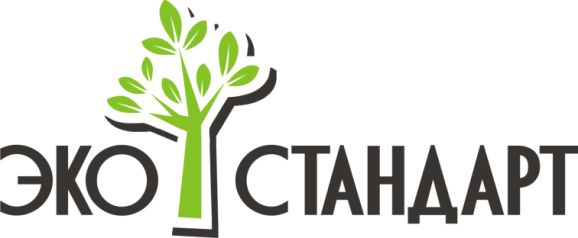 